Утверждено Решением Правления АО «БайкалИнвестБанк»Протокол № 4794 от «24» апреля 2019 г.УСЛОВИЯ ОСУЩЕСТВЛЕНИЯ ДЕПОЗИТАРНОЙ ДЕЯТЕЛЬНОСТИ АО «БайкалИнвестБанк»Иркутск 2019ОСНОВНЫЕ ТЕРМИНЫ И ОПРЕДЕЛЕНИЯАктивный счет – счет, предназначенный для учета ценных бумаг в разрезе мест их хранения.Банк – Акционерное общество «БайкалИнвестБанк», АО «БайкалИнвестБанк».Бездокументарные эмиссионные ценные бумаги – форма эмиссионных ценных бумаг, при которой владелец устанавливается на основании записи в системе ведения реестра владельцев ценных бумаг или, в случае депонирования ценных бумаг, на основании записи по счету депо.Владелец - лицо, которому ценные бумаги принадлежат на праве собственности или ином вещном праве.Выпуск эмиссионных ценных бумаг – совокупность всех ценных бумаг одного эмитента, предоставляющих одинаковый объем прав их владельцам и имеющих одинаковую номинальную стоимость в случаях, если наличие номинальной стоимости предусмотрено законодательством Российской Федерации. Выпуску эмиссионных ценных бумаг присваивается единый государственный регистрационный номер, который распространяется на все ценные бумаги данного выпуска. Депозитарий – Банк, отдельное структурное подразделение которого осуществляет депозитарную деятельность на основании соответствующей лицензии профессионального участника рынка ценных бумаг, для которого депозитарная деятельность является исключительной.Депонент – физическое или юридическое лицо, пользующееся услугами Депозитария по хранению ценных бумаг и/или учету прав на ценные бумаги на договорных условиях в рамках осуществления депозитарной деятельности.Депозитарий-Депонент – Депонент, являющийся юридическим лицом, имеющим лицензию на осуществление депозитарной деятельности, пользующийся услугами Депозитария на основании Договора о междепозитарных отношениях и выступающий в качестве номинального держателя ценных бумаг своих Клиентов. Депозитарий места хранения – депозитарий, в котором открыт счет депо номинального держателя Депозитарию-Депоненту. Депозитарные операции – совокупность действий, осуществляемых Депозитарием с учетными регистрами и другими материалами депозитарного учета, а также с хранящимися в Депозитарии сертификатами ценных бумаг.Депозитарный договор (договор счета депо) – договор между Банком и Депонентом, регулирующий их отношения в процессе депозитарной деятельности. Депозитарный договор заключается в простой письменной форме. Далее под Депозитарным договором также понимается Договор о междепозитарных отношениях, если не указано иное.Документарные ценные бумаги – форма ценных бумаг, при которой владелец устанавливается на основании предъявления оформленного надлежащим образом сертификата ценной бумаги или, в случае депонирования такового, на основании записи по счету депо.  Инициатор депозитарной операции – депонент, уполномоченные им лица (уполномоченный представитель, попечитель и т.д.), эмитент, должностное лицо Депозитария, уполномоченный представитель государственных органов, а также иные лица, определенные законодательством Российской Федерации и настоящими Условиями и действующие в рамках своих полномочий.Инвестиционный пай (пай) – именная ценная бумага, удостоверяющая долю её владельца в праве собственности на имущество, составляющее паевой инвестиционный фонд, право требовать от управляющей компании надлежащего доверительного управления паевым инвестиционным фондом, право на получение денежной компенсации при прекращении договора доверительного управления паевым инвестиционным фондом со всеми владельцами инвестиционных паев этого паевого инвестиционного фонда.Иностранный налогоплательщик – лицо, на которое распространяется законодательство иностранного государства о налогообложении иностранных счетов.Иностранный номинальный держатель – иностранная организация с местом учреждения в государствах, указанных в п.1и п.2 ст.51.1. Закона о рынке ценных бумаг, если такая организация, в соответствии с личным законом, вправе, не являясь собственником ценных бумаг, осуществлять учет и переход прав на ценные бумаги. Иностранная ценная бумага – иностранные финансовые инструменты, допущенные к обращению в Российской Федерации в качестве ценных бумаг иностранных эмитентов в соответствии с Федеральным законом «О рынке ценных бумаг».Лицевой счет депо – минимальная неделимая структурная единица депозитарного учета, представляющая собой совокупность записей, предназначенных для учета ценных бумаг одного выпуска и одного типа, находящихся на одном счете депо и обладающих одинаковым набором допустимых депозитарных операций.Место хранения – хранилище Депозитария, внешнее (по отношению к Депозитарию) хранилище, реестродержатель или Депозитарий места хранения, где хранятся и/или учитываются ценные бумаги, права на которые учитываются Депозитарием. Междепозитарный договор (Договор о междепозитарных отношениях) – договор об оказании услуг Депозитарию-Депоненту по хранению сертификатов ценных бумаг и/или учету прав на ценные бумаги клиентов Депозитария-Депонента.Номинальный держатель – депозитарий, на счете депо которого учитываются права на ценные бумаги, в отношении которых номинальный держатель не является владельцем и осуществляет их учет в интересах своих депонентов.Оператор счета депо (раздела счета депо) – юридическое лицо, не являющееся владельцем данного счета депо, но имеющее право на основании полномочий, полученных от Депонента, отдавать распоряжения Депозитарию на выполнение депозитарных операций со счетом депо (разделом счета депо) Депонента в рамках, установленных Депонентом и Депозитарным договором, полномочий.Операционный день Депозитария – операционно-учетный цикл за соответствующую календарную дату, в течении которого совершаются все операции по счетам депо за указанную календарную дату.Пассивный счет депо – счет депо, предназначенный для учета прав на ценные бумаги в разрезе владельцев ценных бумаг.Попечитель – лицо, имеющее лицензию профессионального участника рынка ценных бумаг, заключившее с Депозитарием договор, устанавливающий их взаимные права и обязанности, в том числе обязанности по заключению депозитарных договоров с Депонентами и сверке данных по Ценным бумагам Депонента, которому Депонентом переданы полномочия по распоряжению Ценными бумагами и осуществлению прав по Ценным бумагам, которые учитываются в Депозитарии.Поручение – документ, содержащий указание Депозитарию на совершение одной или нескольких связанных депозитарных операций. Поручение может сопровождаться приложениями – документами, необходимыми для выполнения операций или раскрывающими ее содержание.Раздел счета депо – учетный регистр, являющийся совокупностью лицевых счетов депо, операции с которыми регламентированы одним документом или комплексом взаимосвязанных документов.Распорядитель счета депо – физическое лицо, уполномоченное Депонентом, Попечителем счета депо или Оператором счета депо подписывать документы, инициирующие проведение операций по счету Депо.  Полномочия указанного лица определяются доверенностью.Регистратор (реестродержатель) – профессиональный участник рынка ценных бумаг, осуществляющий деятельность по ведению реестра владельцев ценных бумаг, в том числе ипотечных сертификатов участия, а также специализированный депозитарий, осуществляющий ведение реестра владельцев инвестиционных паев паевого инвестиционного фонда.Сертификат эмиссионной ценной бумаги – документ, выпускаемый эмитентом и удостоверяющий совокупность прав на указанное в сертификате количество ценных бумаг.Счет депо – объединенная общим признаком совокупность записей в регистрах Депозитария, предназначенная для учета ценных бумаг и фиксации прав на ценные бумаги. Порядок открытия и виды счетов депо, открываемые Депозитарием, описаны в п.6 настоящих Условий.Служебное поручение – поручение, инициированное уполномоченным лицом Депозитария в порядке и случаях, установленных настоящими Условиями.Уполномоченный представитель – лицо, которое в силу закона, учредительных документов юридического лица (иного документа в соответствии с применимым законодательством для клиентов – иностранных лиц), договора и /или доверенности имеет право подписывать Поручения и иные документы, инициирующие проведение Депозитарных операций, а также осуществлять иные действия, предусмотренные депозитарным договором. Условия – Условия осуществления депозитарной деятельности Акционерного Общества «БайкалИнвестБанк».Эмиссионная ценная бумага – любая ценная бумага, в том числе бездокументарная, которая характеризуется одновременно следующими признаками: закрепляет совокупность имущественных и неимущественных прав, подлежащих удостоверению, уступке, и безусловному осуществлению с соблюдением установленных Федеральным законом «О рынке ценных бумаг» формы и порядка;размещается выпусками;имеет равные объем и сроки осуществления прав внутри одного выпуска вне зависимости от времени приобретения ценной бумаги.Электронная закладная – именная бездокументарная ценная бумага, которая удостоверяет права ее владельца в соответствии с договором об ипотеке (залоге недвижимого имущества) на получение денежного обязательства или указанного в нем имущества, права на которые закрепляются в форме электронного документа, подписанного усиленной квалифицированной электронной подписью.Эмитент -  юридическое лицо, исполнительный орган государственной власти, орган местного самоуправления, несущие от своего имени обязательства перед владельцами ценных бумаг по осуществлению прав, закрепленных ценными бумагами.Термины, используемые в настоящих Условиях и не определенные в данном разделе, должны пониматься в соответствии с законодательством Российской Федерации и иными нормативными правовыми актами Российской Федерации.ОБЩИЕ ПОЛОЖЕНИЯ АО «БайкалИнвестБанк» осуществляет депозитарную деятельность на основании лицензии профессионального участника рынка ценных бумаг на осуществление депозитарной деятельности от 04 декабря 2000 г. № 025-03156-000100, выданной ФКЦБ бессрочно.  Депозитарное обслуживание Депонентов осуществляется отдельным структурным подразделением Банка, для которого указанная деятельность является исключительной. Депозитарий совмещает депозитарную деятельность с брокерской деятельностью на основании лицензии профессионального участника № 025-03257-100000 от 29.11.2000 и с дилерской деятельностью на основании лицензии профессионального участника рынка ценных бумаг на осуществление дилерской деятельности № 025-03345-010000 от 29.11.2000 г., выданных ФКЦБ России.  Депозитарий оказывает услуги депонентам на основании заключаемых с ними договоров и в соответствии с настоящими Условиями.В случае, если при проведении депозитарного обслуживания Депонента от Депозитария требуется оказание дополнительных услуг, не противоречащих законодательству Российской Федерации и не оговоренных в настоящих Условиях, то их оказание осуществляется на основании двухстороннего соглашения, подписываемого Депонентом и Депозитарием, и являющимся дополнением к Договору.Настоящие Условия осуществления депозитарной деятельности являются документом, определяющим основной порядок оказания депонентам услуг по хранению сертификатов ценных бумаг и/или учету и переходу прав на ценные бумаги путем открытия и ведения счетов депо, осуществления операций по этим счетам, а также оказания услуг, содействующих реализации владельцами ценных бумаг их прав по ценным бумагам, услуг сопутствующих депозитарной деятельности. Условия носят открытый характер, размещаются на официальном WEB-сайте Банка www.baikalinvestbank.ru, в сети Интернет и являются документом, право на ознакомление с которым имеют все заинтересованные лица.Настоящие Условия, включая все приложения к ним, являются неотъемлемой частью заключаемых договоров.Настоящие Условия, а также приложения к нему могут быть изменены Банком в одностороннем порядке.Депозитарий извещает Депонентов обо всех изменениях путем размещения соответствующего уведомления и новой редакции Условий на официальном сайте Банка не позднее, чем за 10 (десять) календарных дней до начала действия новой редакции Условий.В случае несогласия Депонента с новой редакцией Условий он вправе расторгнуть Договор счета депо в порядке, определенном таким Договором, в течение 30 (тридцати) календарных дней с момента вступления в действие новой редакции Условий. Депонент письменно извещает Депозитарий о несогласии с новой редакцией Условий и предстоящем расторжении Договора счета депо в срок, не превышающий 30 (тридцать) календарных дней.В случае изменения форм поручений, предоставляемых инициаторами депозитарных операций, Депозитарий в течение двух месяцев с даты вступления в силу изменений принимает документы как по новой, так и по ранее действовавшей форме. По истечении указанного срока Депозитарий вправе отказать в приеме поручений, составленных по старой форме.Порядок оплаты услуг Депозитария, содержащий тарифы (Приложение № 23) на предоставляемые услуги Депозитария являются неотъемлемой частью настоящих Условий.В случае принятия новых или изменения действующих нормативных правовых актов Условия действуют в части, им не противоречащей.Время работы Депозитария – с 9.30 до 17.30 часов, кроме выходных и нерабочих праздничных дней.Адрес Депозитария – Российская Федерация 664007 город Иркутск, ул. Октябрьской революции, д.5ОБЪЕКТ ДЕПОЗИТАРНОЙ ДЕЯТЕЛЬНОСТИОбъектом депозитарной деятельности Депозитария являются следующие ценные бумаги:именные ценные бумаги, размещенные российскими эмитентами (выданные российскими лицами и российскими гражданами), учет прав на которые в соответствии с федеральными законами может осуществляться Депозитарием на счетах депо;ценные бумаги на предъявителя с обязательным централизованным хранилище;иностранные ценные бумаги, которые квалифицированы в качестве ценных бумаг в соответствии с Федеральным Законом «О рынке ценных бумаг», и права на которые, в соответствии с личным законом лица, обязанного по этим финансовым инструментам, могут учитываться на счетах, открытых в организациях, осуществляющих учет прав на ценные бумаги, если это не противоречит требованиям федеральных законов и иных нормативных актов Российской Федерации.При приеме на обслуживание иностранных финансовых инструментов, Депозитарий производит проверку соответствия условиям квалификации их в качестве ценных бумаг в порядке квалификации иностранных финансовых инструментов в качестве ценных бумаг (далее Порядок квалификации), установленном Указанием Банка России, и определяет:наличие у иностранного инструмента кодов ISIN и CFI;соответствие кода CFI требованием Порядка квалификации, упомянутом выше.Решение о приеме ценных бумаг (выпуска ценных бумаг) на обслуживание принимается руководством Депозитария.ЗАКЛЮЧЕНИЕ ДЕПОЗИТАРНЫХ ДОГОВОРОВДля оказания Депоненту услуг, объектом которых являются ценные бумаги, принадлежащие Депоненту на праве собственности или ином вещном праве, с Депонентом заключается Депозитарный договор.Депозитарный договор определяет порядок оказания Депозитарием услуг Депоненту, устанавливает права, обязанности и ответственность Депозитария и Депонента, определяет набор услуг, предоставляемых Депозитарием Депоненту, а также порядок и размеры оплаты этих услуг.Заключение Депозитарного договора и передача ценных бумаг Депонентом Депозитарию не влечет за собой перехода к Депозитарию прав собственности на ценные бумаги.Для заключения Депозитарного договора Депонентом предоставляются документы в соответствии с данными, указанными в Приложении № 1 (для юридических лиц) или Приложения 2 (для физических лиц) к настоящим Условиям.Для оказания услуг по хранению сертификатов ценных бумаг, учету и удостоверению прав на ценные бумаги, переданные Депоненту по депозитарным договорам с владельцами этих бумаг или по договорам о междепозитарных отношениях с другими депозитариями, с Депонентом заключается Междепозитарный договор. Документы для заключения Междепозитарного договора содержатся в Приложении № 1 Условий.Настоящие Условия, включая все приложения к ним, являются неотъемлемой частью заключаемых договоров.В целях соблюдения требования законодательства Российской Федерации в области противодействия легализации (отмыванию) доходов, полученных преступным путем, и финансированию терроризма Депозитарий осуществляет идентификацию Депонентов, представителей Депонентов (в том числе операторов, попечителей, распорядителей счетов депо) в установленном в Банке порядке. Депоненты обязаны предоставлять в Депозитарий актуальную информацию, необходимую для исполнения Депозитарием вышеуказанных требований, включая информацию о своих выгодоприобретателях и бенефициарных владельцах.Стороны договора вправе заключить дополнительное соглашение на выполнение сопутствующих услуг, не противоречащих настоящим Условиям и действующему законодательству. ПРОЦЕДУРА ПРИЕМА И ПРЕКРАЩЕНИЯ ОБСЛУЖИВАНИЯ ВЫПУСКА ЦЕННЫХ БУМАГ ДЕПОЗИТАРИЕМПрием Ценных бумаг (выпуска ценных бумаг) на обслуживание в Депозитарий осуществляется по инициативе Депозитария, Депонента или его Уполномоченного представителя, Реестродержателя или Депозитария места хранения.При приеме ценных бумаг на обслуживание Депозитарий вправе использовать сведения, полученные от инициатора приема, содержащиеся в базах данных раскрытия информации об эмитентах и их выпусках ценных бумаг, ведущихся регулирующим органом или саморегулируемой организацией, включая, но не ограничиваясь Bloomberg, REUTERS, Интерфакс, НКО АО НРД, база данных SKRIN, RUSBONDS,  а также иные базы данных.К сведениям, позволяющим идентифицировать ценные бумаги, относится следующая информация:наименование эмитента ценной бумаги или лица, обязанного по ценной бумаге;идентификационный номер налогоплательщика (ИНН), Tax Identification Number (TIN) или регистрационный номер в стране регистрации эмитента ценной бумаги /лица обязанного по ценной бумаге;основной государственный регистрационный номер и дата внесения записи о государственной регистрации эмитента ценной бумаги (лица обязанного по ценным бумагам) в ЕГРЮЛ (если применимо);государственный регистрационный номер выпуска (или идентификационный номер выпуска ценных бумаг), номер правил доверительного управления паевым инвестиционным  фондом, номер правил доверительного управления ипотечным покрытием, иной номер, позволяющий однозначно идентифицировать ценную бумагу;код ISIN ценной бумаги (если применимо);код CFI ценной бумаги (если применимо);вид ценной бумаги;категория (тип) ценной бумаги;дата наложения/снятия ограничений на операции с выпуском ценных бумаг;иные сведения, предусмотренные  нормативными актами Банка России и внутренними документами Депозитария.На основании сведений, полученных в соответствии с пунктом 5.2. Условий, Депозитарий заполняет Анкету выпуска ценных бумаг и вносит данный выпуск в Картотеку выпусков ценных бумаг.  Анкета выпуска ценных бумаг хранится в электронной картотеке выпусков ценных бумаг и содержит сведения, необходимые для организации депозитарного учета ценных бумаг данного выпуска. При необходимости анкета выпуска ценных бумаг может быть распечатана.Датой приема ценных бумаг на обслуживание является дата заполнения Анкеты выпуска ценных бумаг.Прием на обслуживание иностранных финансовых инструментов осуществляется Депозитарием только при наличии документов, подтверждающих квалификацию инструмента в качестве ценной бумаги в соответствии с требованиями действующего законодательства Российской Федерации.Депозитарий не вправе принять на обслуживание ценные бумаг, если:выпуск эмиссионных ценных бумаг не прошел процедуру государственной регистрации (за исключением тех случаев, когда выпуск ценных бумаг в соответствии с требованиями действующего законодательства Российской Федерации не подлежат государственной регистрации, в том числе выпуск ценных бумаг иностранных эмитентов, если это не противоречит требованиям федеральных законов и иных нормативных актов в сфере финансовых рынков);в отношении ценных бумаг получено уведомление государственного органа, Центрального Депозитария или регистратора о приостановлении размещения выпуска ценных бумаг или операций;прием таких ценных бумаг не депозитарное обслуживание запрещен законом, указом Президента, постановлением Правительства или другим нормативным актом в сфере финансовых рынков, определением, приказом суда или постановлением органов предварительного следствия;выпуск ценных бумаг аннулирован или признан недействительным уполномоченным государственным органом;сертификаты ценных бумаг не являются подлинными, не удовлетворяют требованиям платежеспособности или Депозитарий не может установить их подлинности или платежеспособности;Депозитарий не может обслуживать выпуск ценных бумаг по иным причинам, установленным действующим законодательством.Прекращение обслуживания ценных бумаг (выпуска ценных бумаг) В Депозитарии производится в следующих случаях:погашение выпуска ценных бумаг (серии выпуска ценных бумаг, ценной бумаги);принятие регистрирующим органом решения о признании выпуска (дополнительного выпуска) эмиссионных ценных бумаг несостоявшимся или об аннулировании данного выпуска (дополнительного выпуска), включая случаи аннулирования индивидуального номера (кода) дополнительного выпуска ценных бумаг и объединения ценных бумаг дополнительного выпуска с ценными бумагами выпуска, по отношению к которому они являются дополнительными;вступление в силу решения суда о недействительности выпуска (дополнительного выпуска) эмиссионных ценных бумаг;ликвидация или реорганизация эмитента;изменения условий обращения выпуска, делающего невозможным продолжение обслуживания ценных бумаг этого выпуска Депозитарием;по инициативе Депозитария. Депозитарий не вправе прекратить обслуживание выпуска ценных бумаг в случае, когда ценные бумаги указанного выпуска учитываются на Счете депо Депонента, за исключением случаев ликвидации эмитента этих ценных бумаг.Записи по внесению и изменению сведений о ценных бумагах вносятся в учетные регистры Депозитария в порядке, установленном во внутренних документах Депозитария.ОБСЛУЖИВАНИЕ ЦЕННЫХ БУМАГ, ПРЕДНАЗНАЧЕННЫХ ДЛЯ КВАЛИФИЦИРОВАННЫХ ИНВЕСТОРОВДепозитарий вправе зачислять ценные бумаги, предназначенные для квалифицированных инвесторов, а также ценные бумаги, на обращение которых распространяются требования и ограничения, установленные законодательством Российской Федерации для обращения ценных бумаг, предназначенных для квалифицированных инвесторов (далее – ценные бумаги, предназначенные для квалифицированных инвесторов), на счета депо владельца только тех депонентов, которые являются квалифицированными инвесторами, либо не являются квалифицированными инвесторами, но приобрели указанные ценные бумаги в результате универсального правопреемства, конвертации, в том числе при реорганизации, распределения имущества ликвидируемого юридического лица и в иных случаях, установленных Банком России.Депонент обязан предоставить в Депозитарий заявление квалифицированного инвестора (Приложение №16) и оригинал или нотариально удостоверенную копию документа, подтверждающего, что депонент является квалифицированным инвестором в силу закона или признан квалифицированным инвестором управляющей компанией, брокером или иными лицами в случаях, предусмотренных федеральными законами (далее – лицо, осуществляющее признание квалифицированным инвестором) в порядке, установленном законодательством Российской Федерации. СПОСОБЫ ХРАНЕНИЯ И УЧЕТА ЦЕННЫХ БУМАГДепозитарий ведет учет ценных бумаг в соответствии с требованиями, установленными законодательством Российской Федерации, в том числе нормативными актами Банка России и Базовым стандартом.Учет ценных бумаг в Депозитарии может осуществляться следующими способами:открытый способ учета;маркированный способ учета;закрытый способ учета.Открытый - способ учета прав на ценные бумаги, при котором Депонент может давать поручения Депозитарию только по отношению к определенному количеству ценных бумаг, находящихся на счете депо, без указания их индивидуальных признаков (таких как номер, серия, разряд).Закрытый – способ учета прав на ценные бумаги, при котором Депозитарий обязуется принимать и исполнять поручения Депонента в отношении любой конкретной ценной бумаги обладающей идентификационными признаками, указанными в пункте 4.3. настоящих Условий, учтенной на его счете депо. В закрытом хранении могут находится только ценные бумаги, имеющие индивидуальные признаки (например такие как номер, серия). Данный способ учета хранения применяется только для документарных ценных бумаг.Маркированный  - способ учета прав на ценные бумаги, при котором депонент, отдавая поручения, кроме количества ценных бумаг указывает признак группы, к которой отнесены данные ценные бумаги. Группы, на которые разбивается выпуск ценных бумаг, могут определятся условиями выпуска ценных бумаг.Депозитарий вправе применять любой из указанных способов учет ценных бумаг, если только использование конкретного способа не является обязательным условием организации учета выпуска ценных бумаг в соответствии с действующим законодательством.В случае возникновения в соответствии с федеральными законами и иными нормативными правовыми актами Российской Федерации дробных ценных бумаг Депозитарий осуществляет учет дробных частей ценных бумаг.При осуществлении Депозитарных операций при необходимости Депозитарий округляет десятичные дроби до заданного знака после запятой в меньшую сторону  (отсечение дробной части количества ценных бумаг после заданного знака).Списание со Счета депо или иного счета дробной части ценной бумаги без целого числа ценных бумаг допускается только при отсутствии целого числа ценных бумаг, за исключением списания со Счета депо номинального держателя и/или счета депо Иностранного номинального держателя, а также в случаях, предусмотренных действующим законодательством Российской Федерации.Не допускается возникновение отрицательного остатка ценных бумаг на счетах депо и иных счетах.Не допускается закрытие счетов депо и иных счетов при наличии положительных остатков на таких счетах.ВЕДЕНИЕ СЧЕТОВ ДЕПОСчета депо.Депозитарий может открывать счета депо следующих видов:Счет депо владельца, на котором учитываются ценные бумаги и/или права на ценные бумаги, принадлежащие Депоненту на праве собственности или ином вещном праве. Депонент не вправе учитывать на своем счете депо не принадлежащие ему ценные бумаги.Счет депо доверительного управляющего, на котором учитываются ценные бумаги и/или права на ценные бумаги, принадлежащие клиентам Депонента, переданные последнему по договорам доверительного управления ценными бумагами. Депонент не вправе учитывать на счете депо доверительного управляющего ценные бумаги, не являющиеся объектом доверительного управления. Депозитарий не контролирует направление использования ценных бумаг, находящихся в доверительном управлении, и не несет ответственности за действия доверительного управляющего, в том числе за проводимые им Депозитарные операции.Счет депо номинального держателя, на котором учитываются ценные бумаги и/или права на ценные бумаги, принадлежащие клиентам Депонента, переданные последнему по депозитарным договорам или по договорам о междепозитарных отношениях в соответствии с действующим законодательством. На счете депо номинального держателя Депонент не вправе учитывать ценные бумаги, принадлежащие Депоненту на праве собственности или ином вещном праве.Счет депо иностранного номинального держателя, на котором учитываются права иностранной организации, действующей в интересах других лиц, на ценные бумаги, в отношении которых иностранная организация вправе осуществлять учет и переход прав на ценные бумаги в соответствии с правом страны, где учреждено данное юридическое лицо.Счет депо иностранного уполномоченного держателя, на котором учитываются права иностранной организации на ценные бумаги, собственником которых являются другие лица, в отношении которых иностранная организация, в соответствии с правом страны, где учреждено данное юридическое лицо, вправе осуществлять от своего имени и в интересах других лиц любые юридические и фактические действия, а также осуществлять права по ценным бумагам.Депозитный счет депо, на котором осуществляется учет прав на ценные бумаги, переданные в депозит нотариуса или суда.Казначейский счет депо эмитента (лица обязанного по ценным бумагам, который открывается на имя Депонента для учета его прав как эмитента на выпущенные им ценные бумаги.Торговый счет депо, который открывается в соответствии со статьей 15 Федерального закона от 07 февраля 2011 г. № 7-ФЗ «О клиринге, клиринговой деятельности и центральном контрагенте». Торговый счет депо открывается Депоненту при соблюдении следующих условий:наличие у Депозитария открытого в другом депозитарии торгового счета депо номинального держателя или субсчета депо номинального держателя.указания Депонентом клиринговой организации, по распоряжению (с согласия) которой совершаются операции по торговому счету депо.  Депозитарий открывает счет неустановленных лиц, являющийся счетом, не предназначенным для учета прав на ценные бумаги. Счет неустановленных лиц открывается для учета ценных бумаг, которые не могут быть зачислены на счета Депонентов из-за отсутствия/недостаточности у Депозитария оснований для их зачисления. Основанием для зачисления ценных бумаг на счет неустановленных лиц является поступившие на счет депо Банка, как номинального держателя, открытого в стороннем депозитарии или у реестродержателя, ценные бумаги в отношении которых у Депозитария отсутствуют Поручения Депонента на зачисление этих бумаг на его счет депо. Зачисление ценных бумаг на счет неустановленных лиц осуществляется Депозитарием не позднее рабочего дня, следующего за днем получения им документа, подтверждающего зачисление ценных бумаг на счет депо Банка, как номинального держателя, при отсутствии оснований для зачисления ценных бумаг на счет депо Депонента.   Количество счетов депо, которые открываются одному Депоненту на основании одного Депозитарного договора, в том числе количество счетов одного вида, не ограничено, если иное не предусмотрено настоящими Условиями.Разделы счета депо.Для организации учета ценных бумаг в рамках счета депо Депозитарием могут быть открыты разделы счета депо, в которых записи о ценных бумагах сгруппированы по определенному признаку (например: наличие ограничений для совершения операций с ценными бумагами, типы ограничений ценных бумаг, группы ценных бумаг, предназначенных для совершения определенных операций/сделок и т.п.).При открытии счета депо в обязательном порядке, без предоставления дополнительных документов, открывается «основной» раздел счета депо. Операции с ценными бумагами, находящимися в основном разделе, проводятся без ограничений. Иные типы разделов счетов зависят от правового режима ценных бумаг, учитываемых на счете депо, их перечень устанавливается внутренними документами Депозитария и настоящими Условиями.   Депозитарий на основании следующих документов, предоставленных Клиентом или подразделением Банка, а также служебного поручения имеет право открыть следующие разделы счета депо:Раздел счета «Блокировано» - может быть открыт на основании поручения Депонента (Приложение № 14), эмитента или реестродержателя (по поручению эмитента), распоряжений государственных органов или Банка России.Раздел «Блокировано в залоге» - открывается на основании договора залога или иного договора об основном обязательстве, обеспечением которого является залог ценных бумаг, а также Поручения Депонента (Залоговое распоряжение – Приложение № 15) Раздел «Торговый» - открывается Депозитарием  на основании заключенного между Депонентом и Банком Договора о брокерском обслуживании. Указанный раздел может быть использован для зачисления, списания ценных бумаг, получаемых/списываемых со счета Депонента в рамках брокерского обслуживания по итогам внебиржевых сделок.Открытие разделов счета депо осуществляется в день поступления вышеуказанных документов.Депозитарий вправе изменять и дополнять перечень типов разделов счета депо, которые могут быть открыты в рамках счета депо Депоненту. Основанием для открытия, не указанного в настоящих Условиях, раздела счета депо может быть:Служебное поручение Депозитария. В случае открытия Раздела счета депо по инициативе Депозитария, последний должен уведомить Депонента об открытии такого раздела не позднее трех рабочих дней со дня открытия раздела в установленном порядке.Поручение Депонента, оформленное по установленной форме (Приложение № 6). При этом Депозитарий вправе отказать Депоненту в открытии раздела счета депо, не предусмотренного настоящими Условиями. Количество разделов одного типа внутри счета депо определяется Депозитарием самостоятельно в целях обеспечения удобства ведения депозитарного учета.Закрытие раздела счета депо производится по инициативе Депозитария, если на всех лицевых счетах раздела отсутствуют учтенные  ценные бумаги в течении двенадцати месяцев.При открытии и закрытии раздела счета депо отдельный отчет Депоненту не предоставляется.ДЕПОЗИТАРНЫЕ ОПЕРАЦИИ И ОБЩИЙ ПОРЯДОК ИХ ОСУЩЕСТВЛЕНИЯПо счету депо совершаются депозитарные операции следующих основных типов:администартивные;инвентарные;информационные.комплексные;глобальныеАдминистративные операции – депозитарные операции, приводящие к изменениям анкет счетов депо, а также содержимого других учетных регистров депозитария, за исключением остатков ценных бумаг на лицевых счетах депо Депонентов. К административным операциям относятся открытие счета депо, закрытие счета депо, изменение анкетных данных депонентов, назначение/отмена Попечителя счета депо, назначение/отмена уполномоченного лица Депонента, отмена поручений по счету депо.Инвентарные операции – депозитарные операции, приводящие к изменениям только остатков ценных бумаг на счетах депо в Депозитарии. К инвентарным операциям относятся: зачисление (прием ценных бумаг на учет и хранение), списание (снятие ценных бумаг с хранения и учета), перевод и перемещение ценных бумаг по счетам депо и разделам счета депо.Информационные операции – депозитарные операции, связанные с формированием отчетов и выписок о состоянии счета депо и иных учетных регистров Депозитария или о выполнении депозитарных операций. К информационным операциям относятся:Формирование уведомления об открытии/закрытии счета депо;Формирование выписки по счету депо о состоянии счета депо на указанную дату;Формирование выписки по счету депо за период;Формирование отчета об исполнении депозитарной операции;Формирование уведомления о назначении/об отмене уполномоченного по счету депо;Формирование уведомления о внесении изменений по счету депоКомплексные операции – депозитарные операции, включающие в себя блокирование ценных бумаг, снятие блокировки ценных бумаг, регистрация залога ценных бумаг, прекращение залога ценных бумаг.Глобальные операции – депозитарные операции, приводящие к изменению состояния всех или значительной части учетных регистров Депозитария. Как правило, проведение глобальных операций происходит по инициативе эмитента и связано с проведением им корпоративных действий. Депозитарий вправе осуществлять глобальные операции по счетам депо без поручений Депонентов. К глобальным операциям относятся:Конвертация ценных бумагАннулирование (погашение) ценных бумаг;Дробление или консолидация ценных бумаг;Объединение дополнительных выпусков ценных бумаг;Начисление дохода ценными бумагами.Все операции по счету производятся на основании поручения на исполнение или требования об исполнении депозитарной операции, поданного инициатором операции, которым может являться Депонент, Оператор счета депо, уполномоченный сотрудник Депозитария, уполномоченное лицо Депонента, иные лица, действующие в рамках полномочий, определенных договором Депонента или законодательством РФ.Формы поручений/распоряжений Депонентов являются приложениями к настоящим Условиям.Поручения по счету депо подаются в Депозитарий  в одном экземпляре, оформленном на бумажном носителе, подписанным уполномоченными должностными и/или доверенными лицами и заверенном печатью Депонента.Поручения могут быть переданы Депонентом по почте путем направления в адрес Депозитария заказного письма с уведомлением. Если Депонентом является физическое лицо, его подпись на поручении должна быть удостоверена нотариально. Допускается передача поручений по счету депо и обмен иной информацией между сторонами с помощью электронных средств связи на условиях отдельного дополнительного соглашения к Депозитарному/Междепозитарному договору.Началом исполнения депозитарной операции является поступление поручения/распоряжения Депонента в Депозитарий, если иное не предусмотрено настоящими Условиями. Срок исполнения поручения исчисляется с момента получения вышеуказанных Поручений.Депозитарий не принимает поручения в следующих случаях: Депозитарий не оказывает услуг по учету прав на ценные бумаги (не обслуживает ценные бумаги), в отношении которых поданы документы; представленные документы оформлены с нарушением требований настоящих Условий и действующих нормативных актов; при возникновении у Депозитария сомнения в соответствии подписи и/или оттиска печати на поручении образцам подписей и оттисков печати Депонента (в банковской карточке); поручение поступило более чем через 10 дней со дня его оформления; при неполной информации  и/или наличии исправлений в поручениях; истек срок действия полномочий (доверенности) попечителя, оператора, распорядителя, лица, передающего поручение депо в Депозитарий и/или доверенность оформлена не должным образом /и (или) в доверенности отсутствуют необходимые полномочия. Поручение может быть отозвано Инициатором депозитарной операции подачей Поручения на отмену поручения (Приложение № 11) до конца операционного дня Депозитария, если последний не исполнил отменяемое Поручение к моменту его отмены.Документы, предоставляемые Депозитарию для проведения депозитарных операций, считаются принятыми к исполнению Депозитарием в день поступления документов до 16.00 текущего операционного дня. При поступлении поручений в Депозитарий после 16.00 текущего операционного дня, считаются принятыми к исполнению следующим днем. Депозитарий вправе отказать Депоненту, если в ходе выполнения инициированной этим поручением операции выяснится, что:количество ценных бумаг, указанное в Поручении на операцию списания или перевода по счету, больше количества ценных бумаг, учитываемых на счете депо; Депонентом не представлены дополнительные документы, необходимые для  проведения операции и установленные настоящими Условиями; в Поручении или сопровождающих документах недостаточно данных для исполнения Поручения или содержащаяся в них информация противоречива;Поручение дано в отношении ценных бумаг, находящихся в закрытом хранении, но индивидуальные признаки ценных бумаг, указанных в поручении, не соответствуют индивидуальным признакам ценных бумаг, находящихся на счете депо или индивидуальные признаки ценных бумаг в поручении не указаны; ценные бумаги, в отношении которых дано Поручение, обременены обязательствами, зарегистрированными Депозитарием, и исполнение поручения приводит к нарушению этих обязательств; поручения подписано лицом, не имеющим соответствующих полномочий или срок указанных полномочий истек;услуги Депозитария не оплачены в соответствии с Тарифами Депозитария.Депозитарий не исполняет поручения:несоответствие информации, содержащейся в поручении, информации, имеющейся в Депозитарии о Депоненте или его счете депо, а также о других Депонентах или их счетах депо, информация о которых содержится в поручении;Счет депо заблокирован;Депозитарием получен мотивированный отказ в исполнении операции, инициированной поручением, от третьей стороны (регистратора, эмитента, внешнего депозитария), участвующей в исполнении операции;существуют сомнения в подлинности документов или подписей на документах, предоставленных Депонентом или его уполномоченным представителем;в случае возникновения у Депозитария сомнения в идентичности подписей и/или оттиска печати в Поручении  образцам подписей и/или оттиска печати имеющимся у Депозитария;иные причины, не позволяющие выполнить операцию (отказ держателя реестра, депозитария-корреспондента в перерегистрации ценных бумаг, счет контрагента Депонента арестован, блокирован и т.д.). Если Поручение было принято, но не может быть исполнено, Депозитарий предоставляет инициатору  операции мотивированный отказ в приеме/исполнении поручения не позднее 3-х дней с момента приема поручения Депозитарием.Срок и условия исполнения принятых поручений устанавливается настоящими Условиями отдельно для каждого вида операции.В тех случаях, когда для исполнения поручения Депозитарию требуется произвести дополнительные действия (открытие счета номинального держателя у регистратора, во внешнем депозитарии, осуществить перерегистрацию ценных бумаг в реестре и т.д.) Депозитарий вправе установить иные сроки исполнения операции, уведомив об этом клиента при приеме поручения.Завершением депозитарной операции является передача отчета о выполнении операции Депоненту либо его уполномоченному представителю.ПОРЯДОК СОВЕРШЕНИЯ ДЕПОЗИТАРНЫХ ОПЕРАЦИЙОткрытие счета депоОперация по открытию Счета депо Депонента представляет собой действия по внесению Депозитарием в учетные регистры информации о Депоненте, позволяющей однозначно идентифицировать Депонента и осуществлять операции по его счету.Открытие счет депо Депонента производится после заключения с ним договора на депозитарное обслуживание. Открытие счета депо не влечет за собой обязанности Депонента по немедленному зачислению ценных бумаг на свой счет.Для открытия счета депо Депонент предоставляет в Депозитарий Поручение на открытие счета депо (Приложение № 5). В случае, если Поручение на открытие счета депо подписывается уполномоченным представителем Депонента, в Депозитарий необходимо предоставить документы, подтверждающие права представителя на совершение вышеуказанных действий.Депозитарий не ограничивает количество Счетов депо, открываемых одному Депоненту. Открытие каждого Счета депо не требует заключения отдельного Договора.Открытие Счета депо Депонента производится в течение не более 3-х (трех) рабочих дней с даты принятия необходимых документов к исполнению.При открытии счет депо ему присваивается уникальный номер счета депо. Номер Счета депо сообщается Депоненту и должен указываться им на всех Поручениях, распоряжениях, запросах и иных документах, передаваемых Депозитарию. Правила кодирования Счетов депо определяются Депозитарием в соответствии с требованиями Банка России и внутренними положениями Депозитария.После завершения операции по открытию Счета депо Депоненту направляется отчет об исполнении операции (Приложение № 17 или в свободном формате) способом, указанным в Анкете депонента.Изменение реквизитов Счета депо (изменение анкетных данных)Операция изменения реквизитов Счета депо представляет собой действия по изменению Депозитарием информации о Депоненте, содержащейся в учетных регистрах Депозитария.Депонент обязан незамедлительно письменно уведомить Депозитарий об изменениях данных, указанных в Анкете Депонента, или о внесении изменений в документы, предоставленные Депозитарию при открытии Счета депо. При этом предоставляются следующие документы:Анкета депонента, содержащая обновленные сведения, предоставленная для внесения изменений в реквизиты счета депо;Поручение на изменение анкетных данных Депонента (Приложение № 8)Документы, подтверждающие изменение анкетных данных, оформленные в соответствии с требованиями настоящих Условий к предоставленным для заключения Депозитарного /Междепозитарного договора (Приложение 1, Приложение2). При необходимости прекращения/изменения доверенностей на Уполномоченных представителей Депонента Депонент предоставляет в Депозитарий заявление о прекращении полномочий по доверенности в свободной форме и, в случае необходимости, новую доверенность, оформленную в соответствии с требованиями действующего законодательства и настоящих Условий.При изменении реквизитов Счета депо Депозитарий хранит информацию о прежних значениях измененных реквизитов.Закрытие счет депоЗакрытие счет депо – административная операция, представляющая собой действие по внесению Депозитарием в учетные регистры информации, обеспечивающей невозможность осуществлять по счету депо любых операций, за исключением информационных.Закрытие счета депо  осуществляется в следующих случаях:при расторжении Депозитарного договора; при истечении срока действия Депозитарного договора; по заявлению Депонента, оформленному в письменной форме; при ликвидации Депозитария; при ликвидации (реорганизации) Депонента; в случае смерти Депонента; при аннулировании у Депозитария лицензии профессионального участника рынка ценных бумаг на право осуществления Депозитарной деятельности; при прекращении срока действия или аннулировании у депонента-депозитария или доверительного управляющего лицензии профессионального участника рынка ценных бумаг на право осуществления Депозитарной деятельности или на право осуществления деятельности по управлению ценными бумагами соответственно; по инициативе Депозитария, если в течение одного года по Счету депо, на котором не учитываются Ценные бумаги, не производилось никаких операций. Депозитарий уведомляет Депонента о расторжении Договора и закрытии Счета депо за 30 дней до даты расторжения, если иной срок не указан в Договоре. Операция закрытия Счета депо осуществляется на основании полученного от клиента Поручения на закрытие Счета депо (Приложение 6) или Служебного поручения. При этом к Служебному поручению прикладываются следующие документы:при закрытии Счета депо по инициативе Депозитария – уведомление Депозитария о расторжении Договора, составленное в свободной форме, и направленное по каналу связи и на адрес, указанный в Анкете депонента  при ликвидиации Депонента – документ, подтверждающий внесение записи о ликвидации юридического лица в ЕГРЮЛ или аналогичный документ (для Депонентов – нерезидентов) при реорганизации Депонента – копия передаточного акта, удостоверенного реорганизованным юридическим лицом или аналогичный документ (для Депонентов – нерезидентов), а также документ, подтверждающий внесение в ЕГРЮЛ записи о создании реорганизованного юридического лица в случае смерти Депонента – свидетельство о смерти Депонента или иной документ, подтверждающий факт смерти Депонента  Не может быть закрыт Счет депо, на котором учитываются Ценные бумаги. Для закрытия Счета депо, на котором учитываются Ценные бумаги, Депонент помимо Заявления на закрытие Счета депо предоставляет в Депозитарий Поручение на вывод ценных бумаг, хранящихся на Счете депо. В этом случае Депозитарий принимает Заявление на закрытие Счета депо к исполнению только после завершения операции по выводу ценных бумаг со Счета депо Депонента. В случае расторжения Депозитарного договора по инициативе Депозитария и наличии положительного остатка на Счете депо, Депозитарий вправе инициировать перевод Ценных бумаг Депонента в зависимости от Места их хранения на лицевой счет Депонента в Держателе реестра (в случае его наличия) или счет клиентов номинальных держателей в Вышестоящем депозитарии на основании Служебного поручения по истечении 30 дней или иного срока, указанного в Договоре, когда Депонент был уведомлен о расторжении Договора. Не может быть закрыт Счет депо Депонента, у которого есть задолженность по оплате Услуг Депозитария. Заявление на закрытие Счета депо принимается Депозитарием к исполнению после завершения всех взаиморасчетов между Депозитарием и Депонентом.Не допускается повторное открытие ранее закрытого Счета депо. Номер закрытого Счета депо не может использован повторно при открытии нового Счета депо.По завершении операции закрытия Счета депо Депоненту направляется Уведомление о закрытии Счета депо (Предоставляется в свободной форме) способом, указанным в Анкете депонента.Назначение/отмена Уполномоченных представителейНазначение/отмена Попечителя счета.Назначение попечителя счета депо – операция, исполняемая Депозитарием, которая заключается в регистрации Депозитарием полномочий, переданных депонентом попечителю счета депо для проведения операций по счету депо депонента.Отмена Попечителя счета депо – операция, исполняемая Депозитарием, которая заключается в регистрации Депозитарием прекращения действия полномочий, предоставленных депонентом Попечителю счета депо.По одному счету может быть назначен только один Попечитель счета – профессиональный участник рынка ценных бумаг. Попечитель счета депо обязан заключить с Депозитарием соответствующий договор.С момента регистрации Попечителя счета депо в Депозитарии Депонент не имеет право самостоятельно передавать Депозитарию поручения в отношении ценных бумаг, учитываемых на его счете депо, кроме поручений на изменение анкетных данных депонента, проведение информационных операций, снятия назначенного на счет депо Попечителя счета.Попечитель счета депо назначается на срок, указанный депонентом в доверенности, Если срок в доверенности не указан, попечитель счета депо назначается сроком на один год. Для продления срока действия полномочий попечителя счета депо депонент предоставляет в Депозитарий новую доверенность.Основанием для назначения Попечителя счета является:поручение Депонента о назначении/отмене Попечителя счета (Приложение № 9);договор между Депозитарием и Попечителем счета;анкета Попечителя счета (Приложение № 3а);документы, указанные в Приложении № 1. В случае, если Попечитель не зарегистрирован в Депозитарии, перечень документов и проверка полномочий попечителя осуществляется аналогично порядку, установленному настоящими Условиями при открытии счета депо;доверенности, выдаваемые Депонентом Попечителю счета.Основанием для отмены Попечителя счета является поручение Депонента о назначении/отмене Попечителя счета (Приложение № 9).Срок выполнения операции назначения/отмене Попечителя счета депо: не позднее 1-го рабочего дня с момента получения всех документов, необходимых для назначения/снятия попечителя счета депо.Завершением операции назначения/отмены Попечителя счета является предоставление Депоненту уведомления о назначении/отмене Попечителя счета (Приложение № 18). Назначение/отмена Оператора счета (раздела счета)депо.Назначение Оператора счета (раздела счета) депо – операция, исполняемая Депозитарием, которая заключается в регистрации Депозитарием полномочий, переданных Депонентом Оператору счета депо для проведения операций по счету (разделу счета депо) Депонента.Поручения на проведение депозитарных операций по счету депо Депонента оформляются и передаются в Депозитарий Оператором счета депо или указанного раздела счета депо. При этом отчеты о совершенных операциях Депозитарий передает Оператору раздела счета депо.Назначение/отмена Оператора счета (раздела счета) осуществляется на основании:Поручение Депонента о назначении/отмене Оператора счета (раздела счета) депо (Приложение № 10);Доверенность, выдаваемая Депонентом Оператору счета (раздела счета) депо;документы, указанные в Приложении № 1. В случае, если Оператор не зарегистрирован в Депозитарии, перечень документов и проверка полномочий Оператора счета (раздела счета) депо осуществляется аналогично порядку, установленному настоящими Условиями при открытии счета депо.В случае заключения между Банком и Депонентом Договора на брокерское обслуживание, на счете депо Депонента открывается раздел «Торговый» Оператором которого назначается Банк, если иное не предусмотрено иными соглашениями. Депонент обязан предоставить Поручение о назначении АО «БайкалИнвестБанк» Оператором «торгового» раздела счета депо (Приложение № 10а) в день заключения Договора на брокерское обслуживание. При этом Депонент имеет право подавать поручения только на отмену Оператора и поручение на изменение своих анкетных данных. Если Депонент намерен отказаться от брокерского обслуживания Банком Депонент обязан до момента расторжения договора на брокерское обслуживание обеспечить нулевой остаток ценных бумаг на «торговом» разделе своего счета депо. При расторжении Депонентом договора на брокерское обслуживание с АО «БайкалИнвестБанк», отмена полномочий Оператора раздела «Торговый» осуществляется автоматически, без предоставления Поручений Депонентом.Отмена Оператора счета (раздела счета) депо осуществляется на основании Поручения Депонента о назначении/отмене Оператора счета (раздела счета) депо (Приложение №10).Срок выполнения операции назначения/снятия распорядителя счета депо: не позднее 1 (одного) рабочего дня, следующего за днем получения всех документов, необходимых для назначения/отмены Оператора счета депо.Завершением операции является предоставление Депоненту отчета об исполнении операции (Приложение № 19).Отмена поручений по счету депо.Выполнение поручения на отмену исполнения поручения допускается только в отношении поручения, неисполненного на момент принятия поручения на отмену. Под неисполненными понимаются поручения, по которым не были произведены изменения в учетных регистрах Депозитария. Депозитарий вправе отказать Депоненту в приеме поручения на отмену, в случае если Депозитарием для исполнения отменяемого поручения Депозитарием были поданы поручения во внешние организации.Отмена поручений по счету депо осуществляется на основании поручения Депонента (Приложение №11)Завершение операции является предоставление Депоненту копии поручения Депонента на отмену с отметкой об исполнении.Прием ценных бумаг на хранение и/или учетОперация по приему ценных бумаг представляет собой операцию по зачислению соответствующего количества ценных бумаг на счет депо депонента. В результате совершения операции увеличивается остаток ценных бумаг, учитываемых на счете депо депонента.Основанием для приема ценных бумаг являются:поручение Депонента на инвентарную операцию (Приложение № 12)отчет/уведомление о зачислении ценных бумаг на лицевой счет/междепозитарный счет депо, открытый на имя Банка у регистратора или во внешнем депозитарии;Депозитарий вправе требовать от депонента предоставления дополнительных документов, в случае, если они необходимы для исполнения операции у регистратора или во внешнем депозитарии.Прием на хранение и учет документарных ценных бумаг производится на основании Поручения на зачисление ценных бумаг (Приложение № 12) и акта приема-передачи ценных бумаг между Депонентом и Депозитарием.Зачисление ценных бумаг на счет депо или на счет неустановленных лиц осуществляется депозитарием не позднее 1 (одного) рабочего дня, следующего за днем получения им документа, подтверждающего зачисление ценных бумаг на открытый Депозитарию лицевой счет номинального держателя у регистратора или междепозитарный счет депо во внешнем депозитарии. При отсутствии основания для зачисления ценных бумаг на счет депо, Депозитарий зачисляет их на счет неустановленных лиц в соответствии с п.8.1.10 настоящих Условий.Завершением операции является предоставление Депоненту Отчета об исполнении операции (Приложение № 22).Снятие ценных бумаг с хранения и/или учетаСнятие Ценных бумаг с хранения и учета – Депозитарная операция, представляющая собой списание определенного количества ценных бумаг со Счета депо Депонента. В результате совершения операции остаток ценных бумаг, учитываемых на счете депо депонента, уменьшаетсяСнятие ценных бумаг с хранения и/или учета осуществляется на основании: Поручения Депонента (Приложение № 12).Снятие с хранения и/или учета документарных ценных бумаг производится на основании поручения на списание ценных бумаг (Приложение № 12) и акта приема-передачи ценных бумаг между Депонентом и Депозитарием. На все выдаваемые документарные ценные бумаги одного эмитента с одинаковой датой выпуска, предоставляющие своим владельцам одинаковый объем прав, оформляется одно поручение на списание документарных ценных бумаг. В поручение вносится опись сертификатов с указанием их серий и/или номеров. Опись сертификатов может быть оформлена отдельным приложением к поручению.Расходная запись по счету депо Депонента производится в день передачи сертификатов ценных бумаг Депоненту, либо в день получения выписки (извещения) от регистратора о списании ценных бумаг со счета Депозитария как номинального держателя, либо в день получения выписки (отчета) из вышестоящего депозитария о списании ценных бумаг с междепозитарного счета.Списание ценных бумаг со счета депо Депонента, в отношении которых был зафиксирован (зарегистрирован) факт ограничения операций с ценными бумагами, за исключением случаев, предусмотренных федеральными законами, не допускается.После исполнения операции Депоненту выдается отчет об исполнении операции (Приложение № 22).  Перевод ценных бумагПеревод ценных бумаг - инвентарная операция, заключающаяся в проведении операции списания со счета депо одного Депонента и зачислении этих ценных бумаг на счет депо другого Депонента, списания с одного счета депо Депонента с одновременным зачислением ценных бумаг на другой счет того же Депонента, либо осуществление перевода ценных бумаг с одного раздела счета депо Депонента на другой раздел этого же счета депо. При этом общее количество учитываемых и/или хранимых в Депозитарии ценных бумаг не изменяется.При переводе Ценных бумаг по Счетам депо происходит одновременное списание ценных бумаг с одного Счета (раздела) депо и зачисление на другой.Перевод Ценных бумаг со Счета депо Депонента на Счет депо другого Депонента осуществляется на основании двух встречных Поручений Депонентов (Приложение № 12), по Счетам депо которых осуществляется перевод.Завершением операции перевода Ценных бумаг по Счетам депо является передача Инициатору депозитарной операции Отчета об исполнении операции (Приложение № 22). Перемещение ценных бумагОперация по перемещению Ценных бумаг Депонента представляет собой действие Депозитария по изменению Места хранения Ценных бумаг.При перемещении ценных бумаг количество ценных бумаг, учитываемых на счете депо Депонента, не изменяется. Производится операция списания перемещаемых ценных бумаг с одного счета депо места хранения и зачисления на другой счет депо места хранения.Перемещение ценных бумаг осуществляется на основании: поручения Депонента (Приложение № 13); уведомления Реестродержателя о проведенной операции по счету Депозитария - номинального держателя, либо отчета о совершенной операции по междепозитарному счету Депозитария в Вышестоящем депозитарии.Завершением операции перемещения ценных бумаг является передача Депоненту Отчета об исполнении операции (Приложение № 22)Блокирование ценных бумагОперация блокировки/разблокировки ценных бумаг представляет собой действия Депозитария, направленные на установление ограничений по совершению операций с ценными бумагами на счете депо Депонента, за исключением обременения обязательствами по договорам залога Операция блокировки/разблокировки производится путем перевода ценных бумаг на соответствующий раздел в рамках одного счета депо. Наложение ареста и обращение взыскания на ценные бумаги осуществляется только по Счету депо владельца ценных бумаг.Операция блокировки/разблокировки ценных бумаг осуществляется как по поручению депонента, так и Депозитарием при проведении операций, в порядке, установленном настоящими Условиями.Блокировка может производиться Депозитарием в случаях:наложения ареста на ценные бумаги депонента в установленных законодательством Российской Федерации;проведения торговых операций;наличия обязательств у депонента по поставке ценных бумаг;поступление в Депозитарий документов, подтверждающих смерть депонента -  физического лица/ прекращением деятельности депонента – юридического лица в результате ликвидации, реорганизации в форме присоединения, исключения из реестра действующих организаций, иным причинам;прекращение срока действия или аннулировании у Депозитария-депонента или доверительного управляющего лицензии профессионального участника рынка ценных бумаг на право осуществления депозитарной деятельности или на право осуществления деятельности по управлению ценными бумагами;временное прекращение операций с ценными бумагами по решению суда или иных уполномоченных органов;выкуп акций по требованию акционера, который приобрел более 95% акций эмитента;выкуп акций эмитентом по требованию депонента;проведение эмитентом конвертации ценных бумаг в случае, если предварительное блокирование ценных бумаг предусмотрено порядком ее проведения, установленным эмитентом;исполнение  законодательства Российской Федерации в сфере противодействия легализации (отмыванию) доходов, полученных преступным путем, и финансированию терроризма;в иных случаях, предусмотренных действующим законодательством Российской Федерации, иными нормативными правовыми актами, настоящими Условиями.Основанием для операции блокировки/разблокировки ценных бумаг могут быть:блокирующее поручение (Приложение 14 №);служебное поручение Депозитария, в том числе, в соответствии с документами/решениями уполномоченных государственных органов, оформленные в соответствии с законодательством Российской Федерации;документ, подтверждающий, что причина ,блокирования перестала существовать (например, свидетельство о праве на наследство, решение суда и т.п.).Депозитарий вправе дополнительно затребовать у депонента оригинал или нотариально заверенную копию документа, в соответствии с которым права по ценным бумагам подлежат блокировке/разблокировке.Завершением операции перемещения ценных бумаг является передача Депоненту Отчета об исполнении операции (Приложение № 22)Регистрация залога ценных бумагФиксация Залога Ценных бумаг (обременения Ценных бумаг Залогом) – депозитарная операция, связанная с отражением в системе депозитарного учета обременения Ценных бумаг Депонента путем их перевода на Раздел «бумаги в Залоге» соответствующего Счета депо ЗалогодателяОснование для операции регистрации/прекращении залога ценных бумаг:Поручение Депонента (залоговое распоряжение) (Приложение №15), оформленное совместно залогодателем и залогодержателем;подлинник или нотариально удостоверенная копия договора залога либо договора, по которому возникает обеспеченное залогом обязательство, в случае включения в него условия о залоге ценных бумаг (договор займа, банковской ссуды, договор купли-продажи, имущественного найма и т.п.)	Депозитарий вправе потребовать от Залогодержателя, а Залогодержатель обязан предоставить документы, подтверждающие полномочия лица, подписавшего поручение от имени Залогодержателя, а также документы Залогодержателя, указанные в Приложении №1 или Приложении №2. Документы предоставляются  в форме, установленной настоящими Условиями.Учет заложенных ценных бумаг осуществляется на счете депо депонента-залогодателя.Исполнение поручения осуществляется Депозитарием не позднее трех рабочих дней с даты предоставления в Депозитарий всех необходимых документов.Получатель доходов по Ценным бумагам, обремененным Залогом, определяется Депозитарием в соответствии с условиями Залогового распоряжения. По итогам проведения операции регистрации залога ценных бумаг формируется отчет об исполнении операции (Приложение № 22). Отчет предоставляется как залогодателю, так и залогодержателю.Прекращение залога ценных бумагОперация по прекращению обременения Ценных бумаг Залогом включает в себя действия Депозитария по снятию соответствующего обременения Ценных бумаг Депонента, отраженного в системе депозитарного учета, путем внесения расходной записи по Разделу «Блокировано в залоге», на котором осуществляется учет прав на обремененные Ценные бумаги или на Ценные бумаги, распоряжение которыми ограничено о прекращении обременения Ценных бумаг и (или) записи о снятии ограничения распоряжения Ценными бумагами и зачислению их на Раздел счета депо Депонента «основной».Операция прекращения залога ценных бумаг  осуществляется на основании поручения Депонента (Залоговое распоряжение) – (Приложение №15), подписанное Залогодателем и Залогодержателем.Исполнение поручения осуществляется Депозитарием не позднее трех рабочих дней с даты предоставления в Депозитарий всех необходимых документов.Депозитарий при исполнении операций прекращения залога ценных бумаг не несет ответственности за исполнение сторонами своих обязательств по договору залога или обеспеченным залогом обязательствам.По итогам проведения операции регистрации залога ценных бумаг формируется отчет об исполнении операции (Приложение № 22). Отчет предоставляется как залогодателю, так и залогодержателю.Конвертация ценных бумагКонвертация ценных бумаг - глобальная операция, включающая в себя действия Депозитария, связанные с заменой (зачислением, списанием) на счетах депо ценных бумаг одного выпуска на ценные бумаги другого выпуска в соответствии с установленным эмитентом порядком обмена. Конвертация ценных бумаг осуществляется на основании: решения эмитента о проведении конвертации и зарегистрированного надлежащим образом решения о выпуске ценных бумаг (проспекта эмиссии) эмитента либо сообщения депозитария, в котором хранятся и/или учитываются ценные бумаги, участвующие в операции, содержащего все необходимые для проведения операции сведения; уведомления реестродержателя о проведенной операции конвертации ценных бумаг на лицевом счете Депозитария как номинального держателя, либо отчета о совершенной операции по междепозитарному счету депо Депозитария в другом депозитарии; при добровольной конвертации: поручения Депонента (Приложение № 22). Конвертация может осуществляться как в отношении ценных бумаг одного эмитента, эмитирующего ценные бумаги, подлежащие дальнейшей конвертации в другие ценные бумаги этого эмитента, так и в отношении ценных бумаг различных эмитентов при проведении реорганизации эмитентов (слияние, присоединение и т.п.). В соответствии с решением эмитента возможна как обязательная конвертация ценных бумаг, так и добровольная, осуществляемая только в отношении ценных бумаг, чьи владельцы высказали такое желание. Депозитарий имеет право осуществлять операции по конвертации ценных бумаг на счетах Депонентов лишь при наличии выписки (уведомления) реестродержателя либо депозитария, осуществляющего хранение данных ценных бумаг, о зачислении необходимого количества ценных бумаг, на которые производится замена, на лицевой счет Депозитария как номинального держателя либо на его счет депо в другом депозитарии. При конвертации всего выпуска ценных бумаг, находящегося в обращении, депозитарий обязан проводить операцию конвертации, в отношении всех Депонентов, имеющих ценные бумаги этого выпуска на своих счетах депо, в сроки, определенные решением эмитента.  Конвертация ценных бумаг производится Депозитарием в сроки, определенные решением эмитента или в сроки, установленные действующим законодательством РФ.По итогам проведения конвертации ценных бумаг Депонентам выдается отчет об исполнении операции (Приложение № 22)Погашение (Аннулирование) ценных бумагПогашение (Аннулирование) ценных бумаг - глобальная операция, представляющая собой действие Депозитария по списанию ценных бумаг погашенного (аннулированного) выпуска со счетов депо Депонентов.Погашение (аннулирование) ценных бумаг производится в сроки, определенные документами, являющимися основанием для проведения операции в случаях:установленных условиями выпуска ценных бумаг;принятия эмитентом решения об аннулировании или досрочном погашении ценных бумаг;принятия регистрирующим органом решения о признании выпуска ценных бумаг несостоявшимся;признания в судебном порядке выпуска ценных бумаг недействительным;ликвидации эмитента;в иных случаях, установленных законодательством.Операция погашения (аннулирования) осуществляется на основании:решения эмитента;документов, подтверждающие факт погашения ценных бумаг эмитентом;уведомления регистратора о проведенной операции погашения (аннулирования) ценных бумаг на лицевом счете Депозитария, либо отчета о совершенной операции погашения (аннулирования) по междепозитарному счету Депозитария во внешнем депозитарии;служебного поручения Депозитария.Операция выполняется не позднее рабочего дня, следующего за днем получения уведомления (отчета) от регистратора/вышестоящего депозитария.Итогом операции погашения является подготовка и передача отчета об исполнении операции (Приложение № 22).Дробление и консолидацияДробление или консолидация ценных бумаг - глобальная операция, представляющая собой действие Депозитария по уменьшению (увеличению) номинала ценных бумаг определенного выпуска ценных бумаг, при которой все депонированные ценные бумаги этого выпуска конвертируются в соответствии с заданным коэффициентом в аналогичные ценные бумаги этого эмитента с новым номиналом. Дробление или консолидация осуществляется на основании следующих документов: решения эмитента, либо сообщения депозитария, в котором хранятся и/или учитываются ценные бумаги, участвующие в операции, содержащее все необходимые для проведения операции сведения; уведомления реестродержателя о проведенной операции дробления или консолидации ценных бумаг на лицевом счете Депозитария либо отчета о совершенной операции дробления или консолидации по междепозитарному счету депо Депозитария в другом депозитарии. Депозитарий обязан вносить изменения в записи по счетам депо в строгом соответствии с решением о дроблении (консолидации) и зарегистрированным надлежащим образом решением о новом выпуске ценных бумаг (проспектом эмиссии) эмитента. Депозитарий имеет право проводить операции по конвертации ценных бумаг на счетах Депонентов лишь при наличии выписки реестродержателя либо депозитария, осуществляющего хранение данных ценных бумаг, о зачислении необходимого количества ценных бумаг, на которые производится замена, на лицевой счет Депозитария как номинального держателя либо на его счет депо номинального держателя в другом депозитарии. Операция выполняется не позднее рабочего дня, следующего за днем получения уведомления (отчета) от регистратора/внешнего депозитария о проведении дробления или консолидации по счету номинального держателя или междепозитарного счета.   Итогом операции дробления или консолидации является подготовка и передача отчета об исполнении операции (Приложение № 22).Объединение дополнительных выпусков ценных бумагОперация объединения выпусков отражает в системе депозитарного учета ценных бумаг объединение дополнительных выпусков с ценными бумагами выпуска, по отношению к которому они являются дополнительными, в результате аннулирования государственного регистрационного номера дополнительного выпуска эмиссионных ценных бумаг и присвоении им государственного регистрационного номера выпуска эмиссионных ценных бумаг, к которому они являются дополнительными. Депозитарий на основании уведомления регистратора об объединении выпусков ценных бумаг (в случае, если Депозитарий является депонентом другого депозитария (вышестоящего депозитария) на основании отчета вышестоящего депозитария) в срок не позднее 1 (одного) рабочего со дня получения уведомления (отчета): списывает со счета депо Депонента ценные бумаги с государственным регистрационным номером дополнительного выпуска ценных бумаг; зачисляет на счет депо Депонента в том же количестве ценные бумаги с государственным регистрационным номером выпуска ценных бумаг, к которому они являются дополнительными; при проведении операции сверяет количество ценных бумаг, указанное в уведомлении регистратора (отчете вышестоящего депозитария) с количеством ценных бумаг эмитента, учитываемых на счетах депо Депонентов; предоставляет Депоненту отчет, подтверждающий проведение операции  объединения выпусков по счету депо Депонента. Операция выполняется не позднее рабочего дня, следующего за днем получения уведомления (отчета) от регистратора/внешнего депозитария о проведении по счету номинального держателя или междепозитарного счета.  Исходящие документом является отчет об исполнении операции (передается всем Депонентам, по счетам которых была проведена операция) (Приложение № 22).Начисление дохода ценными бумагамиОперация начисления доходов в виде ценных бумаг представляет собой действие Депозитария в соответствии с решением эмитента по приему на хранение и/или учет ценных бумаг на счета депо, содержащие ценные бумаги, выплата доходов, по которым происходит в виде тех или иных ценных бумаг.Начисление доходов в виде ценных бумаг осуществляется на основании следующих документов:решения эмитента либо сообщения депозитария, в котором хранятся и/или учитываются ценные бумаги, участвующие в операции, содержащего все необходимые для проведения операции сведения; уведомления реестродержателя о проведенной операции начисления доходов в виде ценных бумаг на лицевом счете Депозитария как номинального держателя либо отчета о совершенной операции начисления доходов в виде ценных бумаг по междепозитарному счету депо Депозитария в другом депозитарии.Депозитарий осуществляет операции по зачислению ценных бумаг на счета Депонентов лишь при наличии выписки реестродержателя либо депозитария, осуществляющего хранение и/или учет данных ценных бумаг, которыми производится выплата дохода, на лицевой счет Депозитария как номинального держателя либо на его счет депо номинального держателя в другом депозитарии.Депозитарий обязан вносить изменения в записи по счетам депо в сроки, определенные решением эмитента о начислении доходов в виде ценных бумаг или в сроках, установленных действующим законодательством РФ.Итогом операции является подготовка и передача депонентам отчета об исполнении операции (Приложение № 22).Формирование выписки по счету депо Формирование выписки по счету депо - информационная операция, представляющая собой действие Депозитария по оформлению и выдаче Депоненту информации о состоянии счета депо. Информация, содержащаяся в выписке по счету, является конфиденциальной. Депонентам предоставляется следующие виды выписок по счету депо: выписка о состоянии счета депо на  дату (Приложение № 20);выписка по счету депо за период  (Приложение № 21). Формирование выписки по счету депо осуществляется на основании: поручения Депонента (Приложение № 16); запроса государственных или иных органов в соответствии с действующим законодательством. Выписка по состоянию на день «Т» может быть выдана не ранее, чем в день «Т+1». Выписка содержит информацию по состоянию на конец дня. 	Формирование отчета об исполнении операции Формирование отчета об исполнении операции представляет собой действие Депозитария по оформлению и выдаче Депоненту информации о проведенной операции по счету депо Депонента. Отчет об исполнении операции формируется автоматически после проведения депозитарных операций, описанных в настоящих Условиях (Форма отчета – Приложение№). Отчет об исполнении операции выдаются только инициатору операции, а также иным лицам, в случаях, предусмотренных настоящими Условиями и действующим законодательством РФ. Также основанием для формирования отчетов может являться запрос Депонента или запрос государственных органов, в случаях, предусмотренных действующим законодательством. Для получения отчета Депонент предоставляет поручение, по форме утвержденной Банком. (Приложение № 16). Представителя государственных органов направляют письменный запрос в произвольной форме. Внесение исправительных записей по счету депоЗаписи по счетам депо, на которых учитываются права на ценные бумаги Депонента, с момента их внесения являются окончательными, то есть не могут быть изменены или отменены Депозитарием, за исключением случаев, если такая запись внесена без поручения Депонента, либо без иного документа, являющегося основанием для проведения операции, или с нарушением условий, содержащихся в таком поручении либо ином документе (запись, исправление которой допускается).Депозитарий вправе в случае выявления ошибок в записи, исправление которой допускается, до окончания рабочего дня, следующего за днем внесения такой записи, и при условии, что лицу, которому открыт счет депо, не направлены отчет о проведенной операции или выписка по счету депо, отражающая ошибочные данные, внести исправительные записи по соответствующему счету (счетам), необходимые для устранения ошибки.При выявлении ошибок в записи, исправление которой допускается, в случаях, не предусмотренных пунктом 9.25.2 настоящих Условий Депозитарий вправе внести исправительные записи, необходимые для устранения ошибки, только с согласия Депонента, или иного лица, по поручению или требованию которого исправительные записи могут быть внесены в соответствии с федеральными законами или договором.Депонент обязан возвратить ценные бумаги, неосновательно приобретенные им в результате ошибок в записи по счету депо, или ценные бумаги, в которые они были конвертированы, а также передать полученные доходы и возместить убытки в соответствии с гражданским законодательством Российской Федерации. При этом Депозитарий обязан возвратить указанные ценные бумаги или ценные бумаги, в которые они конвертированы, на счет депо Депонента, с которого они были ошибочно списаны, не позднее одного рабочего дня с момента получения соответствующих отчетных документов.Сроки исполнения депозитарных порученийПоручения исполняются в сроки, указанные в настоящих Условиях, если иное не оговорено в договоре на депозитарное обслуживание или дополнительном соглашении к договору на депозитарное обслуживание. Срок выполнения депозитарной операции исчисляется рабочими днями Депозитария. Днем «Т» считается день начала исполнения депозитарной операции. ИНФОРМАЦИОННОЕ ОБСЛУЖИВАНИЕДепозитарий передает Депоненту документы и информацию, которая может быть предоставлена Депоненту в соответствии с законодательными и иными нормативно-правовыми актами Российской Федерации, полученную от эмитента, реестродержателя или иного депозитария. Депозитарий не несет ответственности за достоверность данной информации. Депозитарий несет ответственность перед Депонентами за правильность передачи полученной информации в соответствии с депозитарным договором с Депонентом.  По письменному запросу Депонента Депозитарий запрашивает у эмитента, реестродержателя или иного депозитария интересующую Депонента информацию, которая может быть предоставлена владельцу в соответствии с законодательными и иными нормативно-правовыми актами Российской Федерации.  Депозитарий информирует Депонентов обо всех значимых событиях в его деятельности, таких как: изменение режима обслуживания Депонентов в отдельные дни, принятии на обслуживание и снятии с обслуживания выпусков ценных бумаг, установлении корреспондентских отношений с другими депозитариями, расширении спектра предоставляемых услуг и т.д. Информация может быть предоставлена Депоненту одним из следующих способов: способом, указанным в анкете Депонента; заказным письмом по почтовому адресу, указанному в анкете Депонента; размещением информационного сообщения на сайте Банка в сети Internet по адресу: http://baikalinvestbank.ru в случае, если передаваемая информация не является конфиденциальной. ВЫПЛАТА ДОХОДОВ ПО ЦЕННЫМ БУМАГАМ Депозитарий оказывает депонентам услуги по получению, расчету и передаче доходов (процентных выплат, дивидендов, сумм погашения номинальной стоимости и др.), выплачиваемых по ценным бумагам, учитываемым на счетах депо депонентов. Такие услуги оказываются Депозитарием с учетом требований, установленных законодательством Российской Федерации и документами, регулирующими выпуск и обращение ценных бумаг.Депозитарий не оказывает услуги, связанные с получением и перечислением доходов по ценным бумагам, если в соответствии с законодательством Российской Федерации и/или документами, регулирующими выпуск и обращение ценных бумаг, такие доходы перечисляются эмитентом или уполномоченным им лицом напрямую в пользу владельцев ценных бумаг.Передача выплат по акциям осуществляется Депозитарием лицам, являющимся его Депонентами, на конец операционного дня той даты, на которую определяются лица, имеющие право на получение объявленных дивидендов по акциям эмитента.  Депозитарий проверяет соответствие полученной суммы доходов по ценным бумагам данным депозитарного учета и условиям выпуска ценных бумаг и при отсутствии расхождений перечисляет получателям причитающиеся им суммы доходов по ценным бумагам в следующие сроки:- если Депозитарий не выполняет функций налогового агента при перечислении депоненту доходов по ценным бумагам – не позднее 1 (одного) рабочего дня после поступления соответствующих сумм выплат на счет Банка;- если Депозитарий выполняет функции налогового агента при перечислении депоненту доходов по ценным бумагам – не позднее 5 (пяти) рабочих дней после поступления соответствующих сумм выплат на счет Банка.	В случае изменения реквизитов банковского счета для перечисления сумм доходов Депонент обязан своевременно уведомить Депозитарий о новых банковских реквизитах, по которым следует перечислять доходы по ценным бумагам, учитываемым на счете депо депонента, путем предоставления новой Анкеты или письменно.Депозитарий не несет ответственности перед Депонентом: за неполучение/несвоевременное получение Депонентом доходов по ценным бумагам в случае несвоевременного предоставления и/или указания Депонентом некорректных реквизитов для перечисления денежных средств; за несоответствие сумм полученного и причитающегося дохода, если данное несоответствие вызвано действиями эмитента, платежного агента эмитента или депозитария-корреспондента или действующими тарифами банков-корреспондентов; за неполучение/несвоевременное получение причитающегося дохода в случаях, вызванных действиями третьих лиц.  В случае невозможности передачи депоненту выплат по акциям российских эмитентов по независящим от Депозитария причинам, Депозитарий в течение 10 (десяти) дней после истечения одного месяца с даты окончания срока выплаты дивидендов (далее – невостребованные дивиденды) возвращает их эмитенту:если передача дивидендов не была осуществлена в указанные в настоящих Условиях сроки по независящим от Депозитария причинам, Депозитарий возвращает эмитенту невостребованные дивиденды в том объеме, в котором они были получены;если выплата дивидендов была осуществлена в указанные в настоящих Условиях сроки с исполнением Депозитарием функции налогового агента по данной выплате, однако переведенные денежные средства были возвращены на счет Банка, сумма возвращаемых эмитенту невостребованных дивидендов уменьшается на сумму налога, перечисленного Депозитарием в бюджет.Обязательства Депозитария по передаче доходов по ценным бумагам считаются выполненными после списания соответствующих денежных средств со счета Банка.ВОЗВРАТ НЕВОСТРЕБОВАННЫХ ДОХОДОВ ПО ЦЕННЫМ БУМАГАМДепозитарий не оказывает содействия в возврате невостребованных ранее дивидендов лицам, не являющимся депонентами Депозитария, включая депонентов, счета депо которых на момент обращения в Депозитарий за оказанием данной услуги закрыты. Такие лица могут реализовать свое право на получение невостребованных и возвращенных эмитенту дивидендов путем обращения с соответствующим требованием непосредственно к эмитентуДепозитарий не отслеживает период, в течение которого лица, не получившие дивиденды, вправе обратиться с требованием об их выплате, и не несет ответственности за отказ эмитента перечислить невостребованные дивиденды, в том числе по причине истечения срока, установленного для их востребования.Запрос на получение невостребованных дивидендов составляется депонентом в виде обращения в Депозитарий в письменной форме. Депозитарий на основании вышеуказанного запроса направляет эмитенту уведомление об обращении лица за выплатой невостребованных дивидендов с указанием информации, необходимой для идентификации такого лица и проведения выплат. Полученные от эмитента денежные выплаты не позднее следующего рабочего дня после поступления на счет Банка перечисляются Депозитарием депоненту. В случае отказа эмитента возвратить невостребованные дивиденды Депозитарий не позднее следующего рабочего дня после получения от эмитента соответствующей информации направляет депоненту сообщение, содержащее указанную эмитентом причину отказа.ДОПОЛНИТЕЛЬНЫЕ УСЛУГИ, ОКАЗЫВАЕМЫЕ ДЕПОЗИТАРИЕМВ дополнение к Депозитарному договору, заключенный между Депозитарием и Депонентом могут заключаться дополнительные соглашения, которые могут включать условия об оказании услуг, сопутствующих депозитарной деятельности, осуществляемой в соответствии с настоящими Условиями. Депонентам могут быть оказан следующий перечень дополнительных услуг:по поручению владельца ценных бумаг представление его интересов на общих собраниях акционеров; проведение действий в реестрах акционеров по перерегистрации прав на ценные бумаги, открытию счетов, получению информации по счетам Депонентов третьих лиц и т.п. на основании документов, предоставленных Депонентами; предоставление Депонентам сведений о ценных бумагах, объявленных недействительными или по иным причинам включенных в стоп-листы эмитентами, правоохранительными органами или органами государственного регулирования рынка ценных бумаг; отслеживание корпоративных действий эмитента, информирование Депонента об этих действиях и возможных для него негативных последствиях; выполнение действий, позволяющих минимизировать ущерб Депоненту в связи с выполнением эмитентом корпоративных действий; предоставление Депонентам имеющихся в Депозитарии сведений об эмитентах, в том числе сведений о финансовом состоянии эмитента; предоставление Депонентам сведений о российской и международной системах регистрации прав собственности на ценные бумаги и консультации по правилам работы этих систем; оказание иных, не запрещенных федеральными законами и иными нормативными правовыми актами услуг, связанных с ведением счетов депо Депонентов и содействием в реализации прав по ценным бумагам.ПОРЯДОК СВЕРКИ ДАННЫХ ДЕПОЗИТАРНОГО УЧЕТАСверка остатков и оборотов ценных бумаг на счете депо депонента по данным учета Депозитария с данными учета депонента может осуществляться по состоянию на любую дату по инициативе любой из Сторон.Сверка осуществляется путем предоставления Депозитарием депоненту отчетных документов. Отчетные документы при проведении сверки предоставляются не позднее 3-х рабочих дней с момента получения соответствующего запроса депонента.Депонент обязан при получении отчетного документа Депозитария провести сверку содержащихся в отчетном документе данных о виде, количестве и государственном регистрационном номере ценных бумаг с данными собственного учета, в том числе по тем счетам депо владельцев, которые он ведет, в срок не позднее следующего рабочего дня после получения отчетного документа.В случае обнаружения каких-либо расхождений в учетных данных депонент обязан в срок не позднее следующего рабочего дня направить в Депозитарий уведомление об этом. При этом признаются надлежащими те данные, которые были переданы Депозитарием депоненту, если только Депозитарием не была допущена ошибка при проведении депозитарной операции.В случае обнаружения ошибочного списания со счета депо или зачисления на счет депо ценных бумаг по вине Депозитария депонент соглашается с тем, что Депозитарий имеет право сделать исправительные записи по счетам депо, предоставив депоненту отчет/выписку по его счету депо. Исправительные записи делаются на основании служебного поручения Депозитария. При этом требования депонента, предъявленные к Депозитарию, не могут являться основанием для признания ошибочным перечисления со счета депо или зачисления на счет депо депонента ценных бумаг в случае исполнения Депозитарием надлежащим образом оформленного поручения депо, содержащего ошибки, допущенные со стороны депонента при составлении поручения депо.Сверка данных Депозитария с данными полученными от регистраторов/внешних депозитариев производится согласно требованиям законодательства Российской Федерации.ОПЛАТА УСЛУГ ДЕПОЗИТАРИЯОплата услуг Депозитария осуществляется в соответствии с Порядком оплаты услуг Депозитария - Приложением № 23, содержащим тарифы на депозитарные услуги АО «БайкалИнвестБанк». Размер оплаты за услуги и операции, не указанные в Тарифах Депозитария, согласовывается Депозитарием и Депонентом дополнительно. Поручения на проведение таких операций, принимаются и исполняются Депозитарием после согласования с депонентом размера вознаграждения.Депозитарий вправе потребовать от Депонента предоплаты в полном объеме услуг Депозитария и/или накладных расходов Депозитария в следующих случаях: остаток ценных бумаг на счете депо Депонента в результате исполнения операции списания ценных бумаг будет равен нулю; исполнение поручения Депонента потребует от Депозитария единовременных расходов, превышающих 3 000 (три тысячи) рублей; в случае досрочного расторжения депозитарного договора; неоднократного (более одного раза) возникновения у Депонента задолженности по оплате услуг и возмещения накладных расходов Депозитария. В указанных случаях проведение операций по счету депо осуществляется после оплаты Депонентом счета, выставленного Депозитарием, и предъявления в Депозитарий подтверждающих платежных документов. КОНФИДЕНЦИАЛЬНОСТЬДепозитарий не разглашает информацию, отнесенную к конфиденциальной информации о счетах депо Депонентов Депозитария, включая информацию о производимых операциях по счетам и иные сведения о Депонентах, ставшие известными Депозитарию в связи с осуществлением им депозитарной деятельности. Информация (сведения) о счетах депо Депонентов, проводимых операциях и иная информация о Депонентах предоставляется: Депонентам; уполномоченным лицам Депонентов; указанным Депонентами лицам; контролирующему органу в рамках его полномочий при проведении проверок деятельности Депозитария; саморегулируемой организации (членом которой является Депозитарий) в рамках ее полномочий при проведении проверок деятельности Депозитария; иным органам и их должностным лицам в случаях, предусмотренным действующим законодательством. Информация об именных ценных бумагах, находящихся на счете Депонента, и необходимые сведения об этом Депоненте передаются реестродержателю или другому депозитарию, осуществляющему составление списка владельцев именных ценных бумаг, по их запросу. Информация о состоянии счета депо в случае смерти Депонента выдается лицам, уполномоченным на совершение нотариальных действий, по находящимся в их производстве наследственным делам, и иным органам, уполномоченным совершать нотариальные действия. Депозитарий несет ответственность за убытки, причиненные Депоненту вследствие разглашения конфиденциальной информации. В случае разглашения конфиденциальной информации о счетах депо Депонентов, Депоненты, права которых нарушены, вправе требовать от Депозитария возмещения причиненных убытков в порядке, определенном законодательством Российской Федерации. Конфиденциальной информацией не являются документы, описывающие общие условия депозитарной деятельности Депозитария, расценки на выполнение депозитарных операций, перечень выпусков ценных бумаг, учитываемых в Депозитарии, типовые формы договоров. Не являются конфиденциальной информацией статистические сведения о депозитарной деятельности: суммарное количество счетов депо в Депозитарии с разбивкой по их видам, список депозитариев-корреспондентов, число депозитарных операций за определенный период и другие сведения о депозитарной деятельности, не содержащие информации о конкретных Депонентах и заключенных ими договорах. Депонент обязуется не передавать третьим лицам без письменного согласия Банка любые сведения, которые ему станут известны в связи с исполнением положений настоящих Условий, если такое разглашение прямо не связано с необходимостью защиты собственных интересов в установленном законодательством Российской Федерации порядке.МЕРЫ БЕЗОПАСНОСТИ И ЗАЩИТЫ ИНФОРМАЦИИС целью обеспечения целостности учетных данных и возможности их восстановления в случае утраты по чрезвычайным обстоятельствам в Депозитарии предусмотрен определенный комплекс мероприятий, который описан во внутренних документах Банка.Депозитарий обеспечивает надлежащий контроль за доступом к ценным бумагам и учетным записям, хранящимся в Депозитарии. Депозитарий обеспечивает разграничение полномочий и прав доступа сотрудников Депозитария к материалам депозитарного учета при выполнении ими своих должностных обязанностей, в том числе при их работе с программным обеспечением. Разграничение реализуется как программными, так и техническими средствами. Порядок контроля описан во внутренних документах Банка и в соответствующих должностных инструкциях персонала Депозитария.Хранение cертификатов ценных бумаг осуществляется в специально оборудованном помещении хранилища Банка, степень защищенности которого, а также правила хранения и доступа к которому соответствует требованиям нормативных документов Банка России и внутренним документам Банка.Материалы депозитарного учета хранятся Депозитарием в течение трех лет со дня проведения последней операции по счету депо, после чего в установленном порядке передаются в архив, где хранятся в течение пяти лет со дня передачи в архив.Депозитарием предусмотрен комплекс мер в случае пожара, стихийного бедствия и других чрезвычайных ситуациях. Комплекс мер описан во внутренних документах Банка.ПОРЯДОК РАССМОТРЕНИЯ ЖАЛОБ И ЗАПРОСОВПрием и регистрация жалоб, обращений и заявлений осуществляются в соответствии с действующим законодательством Российской Федерации. Обращения, заявления и жалобы рассматриваются в срок не позднее тридцати дней со дня поступления, а не требующие дополнительного изучения и проверки - не позднее пятнадцати дней, если иной срок не установлен федеральным законом.ПРИЛОЖЕНИЕ № 1 Перечень документов, предоставляемых юридическими лицами – резидентами Российской Федерации для заключения Депозитарного/Междепозитарного договораПеречень документов, предоставляемых юридическими лицами, созданными в соответствии с законодательством иностранного государства,  для заключения Депозитарного/Междепозитарного договораБанк имеет право затребовать иные документы, предусмотренные Федеральным законом 07.08.2001 № 115-ФЗ «О противодействии легализации (отмыванию) доходов, полученных преступным путем, и финансированию терроризма», иными нормативными правовыми актами РФ, Банка России и Правилами внутреннего контроля в целях противодействия легализации (отмыванию) доходов, полученных преступным путем, и финансированию терроризма, действующими в Банке в целях идентификации депонента (уполномоченного лица депонента). В случае если Депонент имеет иной счет, открытый в АО «БайкалИнвестБанк» и обслуживаемый другими подразделениями АО «БайкалИнвестБанк», повторного предоставления указанных документов не требуется.Документы, составленные на иностранном языке, представляются в Банк вместе с нотариально заверенным переводом на русский язык.* Документы, составленные на территории иностранного государства и на иностранном языке, представляются в Банк при наличии консульской легализации, которую совершают консульские учреждения РФ за границей и Консульское управление Министерства иностранных дел РФ. Легализация документов не требуется, если документы были оформлены на территории: а) государств – участников Гаагской конвенции 1961 года, отменяющей требование легализации иностранных официальных документов 1961 года (при наличии апостиля, проставляемого на самом документе или отдельном листе компетентным органом иностранного государства в соответствии с требованиями Конвенции); б) государств – участников Конвенции о правовой помощи и правовых отношениях по гражданским, семейным и уголовным делам 1993 года; в) государств, с которыми Российская Федерация заключила договоры о правовой помощи и правовых отношениях по гражданским, семейным и уголовным делам. Под легализацией в смысле Конвенции 1961 года подразумевается только формальная процедура, используемая дипломатическими или консульскими агентами страны, на территории которой документ должен быть представлен, для удостоверения подлинности подписи, качества, в котором выступало лицо, подписавшее документ, и, в надлежащем случае, подлинности печати или штампа, которыми скреплен этот документ (ст.2 Конвенции). Для удостоверения подлинности подписи, качества, в котором выступало лицо, подписавшее документ, и, в надлежащем случае подлинности печати или штампа, которыми скреплен этот документ, может быть потребовано проставление апостиля (Apostille), предусмотренного Конвенцией компетентным органом Государства, от которого исходит документ (ст.3 Конвенции). Штамп апостиль (Apostille) (свидетельство) ставится на самом документе или на добавочном листе, скрепляемом с документом. Он должен соответствовать установленному Конвенцией образцу. Штамп апостиль (Apostille) (свидетельство) может быть составлен на официальном языке выдавшего его органа власти. Имеющиеся в нем пункты могут быть также изложены на втором языке. Заголовок «Apostille (Convention de la Haye du 5 octobre 1961)» должен быть дан на французском языке.ПРИЛОЖЕНИЕ № 2Перечень документов, предоставляемых физическими лицами – резидентами Российской Федерации для заключения ДепозитарногоПеречень документов, предоставляемых физическими лицами нерезидентами РФ для заключения Депозитарного договораВ случае если Депонент имеет иной счет, открытый в АО «БайкалИнвестБанк» и обслуживаемый другими подразделениями АО «БайкалИнвестБанк», повторного предоставления указанных документов не требуется.Документы, составленные на иностранном языке, представляются в Банк вместе с нотариально заверенным переводом на русский язык.Документы, составленные на территории иностранного государства и на иностранном языке, представляются в Банк при наличии консульской легализации, которую совершают консульские учреждения РФ за границей и Консульское управление Министерства иностранных дел РФ. Легализация документов не требуется, если документы были оформлены на территории: а) государств – участников Гаагской конвенции 1961 года, отменяющей требование легализации иностранных официальных документов 1961 года (при наличии апостиля, проставляемого на самом документе или отдельном листе компетентным органом иностранного государства в соответствии с требованиями Конвенции); б) государств – участников Конвенции о правовой помощи и правовых отношениях по гражданским, семейным и уголовным делам 1993 года; в) государств, с которыми Российская Федерация заключила договоры о правовой помощи и правовых отношениях по гражданским, семейным и уголовным делам. Под легализацией в смысле Конвенции 1961 года подразумевается только формальная процедура, используемая дипломатическими или консульскими агентами страны, на территории которой документ должен быть представлен, для удостоверения подлинности подписи, качества, в котором выступало лицо, подписавшее документ, и, в надлежащем случае, подлинности печати или штампа, которыми скреплен этот документ (ст.2 Конвенции). Для удостоверения подлинности подписи, качества, в котором выступало лицо, подписавшее документ, и, в надлежащем случае подлинности печати или штампа, которыми скреплен этот документ, может быть потребовано проставление апостиля (Apostille), предусмотренного Конвенцией компетентным органом Государства, от которого исходит документ (ст.3 Конвенции). Штамп апостиль (Apostille) (свидетельство) ставится на самом документе или на добавочном листе, скрепляемом с документом. Он должен соответствовать установленному Конвенцией образцу. Штамп апостиль (Apostille) (свидетельство) может быть составлен на официальном языке выдавшего его органа власти. Имеющиеся в нем пункты могут быть также изложены на втором языке. Заголовок «Apostille (Convention de la Haye du 5 octobre 1961)» должен быть дан на французском языке.ПРИЛОЖЕНИЕ № 3АНКЕТА ДЕПОНЕНТА (юридического лица) 	         Цель подачи анкеты:  открытие счета депо   изменение анкетных данных по счету депо № __________________ обновление анкетных данныхПолное наименование юридического лица в соответствии с уставом:на русском языке:_______________________________________________________________________________________________на иностранном языке:__________________________________________________________________________________________Сокращенное наименование юридического лица в соответствии с уставом:на русском языке:_______________________________________________________________________________________________на иностранном языке:___________________________________________________________________________________________Организационно-правовая форма (если применимо):___________________________________________________________Статус юридического лица:                        резидент 		 нерезидент             Страна регистрации:_____________________________________Для юридических лиц, зарегистрированных до 01.07.2002 и для нерезидентов РФ: Номер (серия)государственной регистрации: _______________________________ Дата регистрации:_________________________ Орган, осуществивший регистрацию: _____________________________________________________________________________Сведения о регистрации в Едином Государственном Реестре Юридических Лиц (ЕГРЮЛ):ОГРН :______________________________  дата регистрации: __________________________________Наименование органа осуществившего регистрацию:_________________________________________________________________________________________________________________________________________________________________________________Адрес местонахождение (адрес, указанный в учредительных документах): ___________________________________________________________________________________________________________________________________________________________Почтовый адрес (для направления корреспонденции): _____________________________________________________________________________________________________________________________________________________________________________ИНН ___________________      КПП __________________      ОВКЭД_____________________             БИК (для кредитных организаций резидентов) ________________       КИО(для нерезидентов) _________________Номер/а контактного/ных телефона/ов (с указанием кода):_________________________________________________Электронная почта:____________________________________________________ Регистрация в качестве профессионального участника рынка ценных бумаг:                                           ДА		 НЕТСведения о лицензии на право осуществления деятельности, подлежащей лицензированию:Форма выплаты доходов по ценным бумагам:                        банковским переводом;        наличными в кассеБанковские реквизиты Депонента Для расчетов в рублях: Получатель (наименование получателя): ____________________________________________________________________________Расчетный счет получателя: ___________________________________   ИНН получателя: ________________________                БИК банка получателя:_________________________ Наименование банка, место нахождения банка: _______________________________________________________________________________________________________________________________________________Корреспондентский счет: _____________________________Для расчетов в валюте:Получатель (наименование получателя): __________________________________________________________________________Банк получателя: _______________________________________________________________________________________________Счет получателя:___________________________________ S.W.I.F.T.________________Банк – корреспондент Банка получателя:___________________________________________________S.W.I.F.T.________________ Способ передачи поручений в Депозитарий          лично или через уполномоченного представителя;          заказным письмом;           по e-mail с последующим предоставлением оригинала         иное ___________________________________________Способ получения отчетов из Депозитария 				        лично или через уполномоченного представителя;          заказным письмом;           по e-mail с последующим предоставлением оригинала         иное ___________________________________________Образец подписи лица, действующего от имени организации на основании учредительных документов без доверенности:Образец подписи лица, действующего от имени организации на основании доверенности:Образец печати общества                                                           Настоящим подтверждаем, что информация, содержащаяся в Анкете депонента, является достоверной и полной. Дата заполнения анкеты: _________________________  Руководитель			                                     ___________________________						М.П.					(подпись)ПРИЛОЖЕНИЕ № 3а  АНКЕТА ПОПЕЧИТЕЛЯ СЧЕТА ДЕПО Данные Попечителя счета депо: Полное официальное наименование:________________________________________________________________________________ Краткое официальное наименование:_______________________________________________________________________________Организационно-правовая форма:__________________________________________________________________________________ 4. Для юридических лиц, зарегистрированных до 01.07.2002 и для нерезидентов РФ: Номер (серия) государственной регистрации: ___________________________________ Дата регистрации: ____________________ Орган, осуществивший регистрацию: ________________________________________________________________________________ 5. ОГРН___________________________________________________ Дата выдачи ____________________________________  Орган, осуществивший регистрацию: _________________________________________________________________________________ Место нахождения: ____________________________________________________________________________________________  Почтовый адрес: ______________________________________________________________________________________________  Телефон:______________Факс:____________E-mail:________________ Сведения о лицензии на право осуществления деятельности, подлежащей лицензированию:ИНН:______________________КПП________________ ОКВЭД___________________________________ Договор Попечителя счета с Депозитарием:_______________________________________________________________________ Форма выплаты доходов по ценным бумагам:    банковским переводом;        наличными в кассе Банковские реквизиты: Наименование банка, в котором у Депонента открыт счет; город банка: _________________________________________________________________________________________________________________ Номер счета:______________________________________________________________________________________________________ Корреспондентский счет:___________________________________________________________________________________________ БИК:_____________________________________________________________________________________________________________ Способ передачи поручений в Депозитарий          лично или через уполномоченного представителя;          заказным письмом;           по e-mail с последующим предоставлением оригинала         иное ___________________________________________Способ получения отчетов из Депозитария 				        лично или через уполномоченного представителя;          заказным письмом;           по e-mail с последующим предоставлением оригинала         иное ___________________________________________;  16.Подписи должностных лиц, уполномоченных подписывать поручения и иные документы от имени Попечителя без доверенности, и образец оттиска  печати:ФИО исполнителя, заполнившего анкету:____________________________ Дата заполнения анкеты: «___»_______________201__г. ПРИЛОЖЕНИЕ № 4  АНКЕТА ДЕПОНЕНТА (физического лица) 	         Цель подачи анкеты:  открытие счета депо   изменение анкетных данных по счету депо № ______________ обновление анкетных данныхФамилия, имя, отчество: _____________________________________________________________________________Дата рождения:________________     Место рождения:_____________________________________________________Гражданство:________________________________________________________________________________________ резидент 		 нерезидентДокумент удостоверяющий личность: ___________________серия ____________ № ________________дата выдачи:_______________   кем выдан, место выдачи:____________________________________________________________________________________________________________________________________________________________ код подразделения (при наличии)________________________________Адрес местожительства (регистрации, с указанием индекса): ______________________________________________________________________________________________________________________________________________________ Почтовый адрес (с указанием индекса): _________________________________________________________________________________________________________________________________________________________________________ИНН/СНИЛС (при наличии): _________________________________________________________________________Номер/а контактного/ных телефона/ов (с указанием кода):________________________________________________Электронная почта:____________________________________________________ Форма выплаты доходов по ценным бумагам:          банковским переводом;        наличными в кассеПри форме выплаты доходов банковским переводом указать реквизиты для получения доходов по ценным бумагам: Получатель (наименование получателя): __________________________________________________________________Счет получателя:   	 ИНН получателя                           БИК банка получателя: 	  Наименование банка, место нахождения банка: _______________________________________________	 __________________________________________________________________________________	  Корреспондентский счет:  Способ передачи поручений в Депозитарий  	Дата заполнения анкеты: _________________________ ПРИЛОЖЕНИЕ № 4а ИНФОРМАЦИЯ О ЗАЯВИТЕЛЕ СОГЛАСИЕ НА ОБРАБОТКУ ПЕРСОНАЛЬНЫХ ДАННЫХ Я, Заявитель, даю согласие на обработку персональных данных свободно, своей волей и в своем интересе на следующих условиях: Оператор, осуществляющий обработку персональных данных - ОАО «БайкалИнвестБанк» (далее по тексту - Банк), местонахождение: Российская Федерация, 664007, г. Иркутск, ул. Октябрьской Революции, д. 5; Общее описание используемых оператором способов обработки персональных данных - с использованием средств автоматизации или без использования таких средств. Перечень действий с персональными данными, на совершение которых дается согласие: а) Обработка персональных данных Банком, включающая в том числе: сбор, запись, систематизация, накопление, хранение, уточнение (обновление, изменение), извлечение, использование, передача (предоставление, доступ), обезличивание, блокирование, удаление, уничтожение персональных данных. цель обработки - в целях продвижения услуг Банка на рынке, в том числе для распространения рекламы о продуктах и услугах путем осуществления прямых контактов с помощью средств связи (в том числе телефонной, почтовой связи и интернета), а также осуществления взаимодействия и идентификации субъекта персональных данных; перечень персональных данных, на обработку которых дается согласие - фамилия, имя, отчество, номер телефона, почтовый адрес, адрес электронной почты; срок обработки - в течение срока действия договора и сроков, установленных действующим законодательством, для выполнения возложенных законодательством Российской Федерации на Банк функций, полномочий и обязанностей. б) Передача (предоставление) персональных данных Банком по поручению третьим лицам для обработки персональных данных: в целях исполнения заключенного между Банком и Заявителем Депозитарного договора владельца, Договор о междепозитарных отношениях и/или Договора счета депо доверительного управляющего; третьим лицам, наименование или фамилия, имя, отчество и адрес которых указывается в документах/бланках, используемых при заключении и исполнении договоров, в том числе на территории иностранных государств (трансграничная передача); перечень персональных данных, на обработку которых дается согласие - фамилия, имя, отчество, паспортные данные, дата и место рождения, адрес регистрации, имущественное положение/обязательства; срок обработки - в течение срока действия договора и сроков, установленных действующим законодательством, для выполнения возложенных законодательством Российской Федерации на Банк функций, полномочий и обязанностей. В поручении Банка к третьим лицам должен быть определен перечень действий (операций) с персональными данными, которые будут совершаться лицом, осуществляющим обработку персональных данных, и цели обработки, должна быть установлена обязанность такого лица соблюдать конфиденциальность персональных данных и обеспечивать безопасность персональных данных при их обработке, а также должны быть указаны требования к защите обрабатываемых персональных данных. Подписанием настоящего документа подтверждаю: что Заявителю разъяснены Банком юридические последствия отказа в предоставлении персональных данных в случаях, когда предоставление таких данных является обязательным в соответствии с федеральным законом; что Заявитель уведомлен и согласен о возможном проведении Банком проверки корректности представленных сведений для принятия решения о предоставлении Заявителю услуг Банка; что Заявитель уведомлен о внедрении на территории Банка системы видеонаблюдения в целях обеспечения личной безопасности работников и клиентов Банка, контроля количества и качества выполняемой работы, а также обеспечения сохранности имущества. Способ отзыва текущего согласия - посредством составления письменного документа, который должен быть направлен в адрес Банка заказным письмом с уведомлением о вручении, либо вручен лично под расписку уполномоченному должностному лицу Банка. Отзыв должен содержать номер основного документа, удостоверяющего личность субъекта персональных данных или его представителя, сведения о дате выдачи указанного документа и выдавшем его органе, сведения, подтверждающие участие субъекта персональных данных в отношениях с Банком (номер договора, дата заключения договора), либо сведения, иным образом подтверждающие факт обработки персональных данных Банком, подпись субъекта персональных данных или его представителя.  ПРИЛОЖЕНИЕ № 5Дата заполнения «___» _________________ 201__ г. ПОРУЧЕНИЕ  НА ОТКРЫТИЕ СЧЕТА ДЕПО Депонент_________________________________________________________________________________________________________, в лице______________________________________________________________________________________________________________, действующего(ей) на основании _________________________________________________________________________________, просит открыть счет депо в Депозитарии АО «БайкалИнвестБанк»: □  Владельца □  Номинального держателя □  Доверительного управляющего □  Торговый счет Наименование клиринговой организации, по распоряжению (с согласия) которой совершаются операции по торговому счету депо______________________. С Условиями осуществления депозитарной деятельности АО «БайкалИнвестБанк» ознакомлен(а) и обязуюсь полностью их выполнять. О совмещении Депозитарием депозитарной деятельности с иной профессиональной деятельностью на рынке ценных бумаг уведомлен. Депонент _______________________________________/_____________________________/   	М.П. ПРИЛОЖЕНИЕ № 6  Дата заполнения «____» _______________201___г. ПОРУЧЕНИЕ  НА ЗАКРЫТИЕ СЧЕТА ДЕПО ДЕПОНЕНТ_________________________________________________________________________________________________________ (полное официальное наименование юридического лица/ФИО физического лица) _________________________________________________________________________________________________________ в лице ______________________________________________________________________________________________________________ действующего(ей) на основании _________________________________________________________________________________, просит закрыть счет депо в Депозитарии АО «БайкалИнвестБанк»: □  Владельца □  Номинального держателя □  Доверительного управляющего □  Торговый счет Депонент _________________________________/ ______________________________ /  	М.П. ПРИЛОЖЕНИЕ № 7 Дата заполнения «___» _________________ 201__ г. ПОРУЧЕНИЕ  НА ОТКРЫТИЕ РАЗДЕЛА СЧЕТА ДЕПО Депонент___________________________________________________________________________________________________________,(Полное наименование/ФИО Депонента)Номер счета депо ___________________________________________________________________________________________________, Удостоверяющий документ:__________________________________________________________________________________________,просит открыть  раздел счета депо в Депозитарии АО «БайкалИнвестБанк»: Тип раздела счета депо: 	□     _________________________________________________________________________________________                                                                (наименование раздела) С Условиями осуществления депозитарной деятельности АО «БайкалИнвестБанк» ознакомлен(а) и обязуюсь полностью их выполнять. О совмещении Депозитарием депозитарной деятельности с иной профессиональной деятельностью на рынке ценных бумаг уведомлен. Депонент/Инициатор операции _______________________________________/_____________________________/  	М.П. ПРИЛОЖЕНИЕ № 8Дата заполнения «____» _______________201___г. ПОРУЧЕНИЕ НА ИЗМЕНЕНИЕ АНКЕТНЫХ ДАННЫХ ДЕПОНЕНТА ДЕПОНЕНТ_______________________________________________________________________________________________________ (полное официальное наименование юридического лица/ФИО физического лица) _______________________________________________________________________________________________________ в лице_____________________________________________________________________________________________________________ действующего(ей) на основании ________________________________________________________________________________, просит внести изменение анкетных данных Депонента в соответствии с прилагаемой анкетой. ДЕПОНЕНТ ________________________________________/________________________/ М.П. ПРИЛОЖЕНИЕ № 9Дата заполнения «____» ____________ 201___г. ПОРУЧЕНИЕ О НАЗНАЧЕНИИ/ОТМЕНЕ ПОПЕЧИТЕЛЯ СЧЕТА ДЕПОДЕПОНЕНТ _________________________________________________________________________________________________________ (полное официальное наименование/ФИО физического лица) ________________________________________________________________________________________________________Прошу:□ назначить     			□ отменитьПопечителя счета депо №__________________________________________в Депозитарии АО «БайкалИнвестБанк» Данные Попечителя счета: Полное официальное наименование: _____________________________________________________________________________________ Номер (серия) государственной регистрации: _________________________Дата регистрации:____________________________________ Орган, осуществивший регистрацию:____________________________________________________________________________________ Основание полномочий__________________________________№_________________ от «_______» ______________201 _____г. Срок действия полномочий Попечителя счета депо ________________________________________________________________________ ДЕПОНЕНТ ____________________________________/___________________/  	М.П. 	Заполняется депозитарием 	 ПРИЛОЖЕНИЕ № 10 Дата заполнения «____»____________201___г. ПОРУЧЕНИЕ О НАЗНАЧЕНИИ/ОТМЕНЕ ОПЕРАТОРА СЧЕТА ДЕПО (РАЗДЕЛА СЧЕТА ДЕПО) ДЕПОНЕНТ _______________________________________________________________________________________________________ (полное официальное наименование/ФИО физического лица) _______________________________________________________________________________________________________ 1. Прошу                 □ назначить 			□ отменитьОператора счета депо № _______________________в Депозитарии АО «БайкалИнвестБанк» в соответствии с полномочиями, изложенными в нижеуказанной доверенности 2.Прошу               □ назначить			□ отменить Оператора нижеуказанного раздела(-ов) счета депо № _________________________________________________ в Депозитарии АО «БайкалИнвестБанк» в соответствии с полномочиями, изложенными в нижеуказанной доверенности  Наименование раздела счета депо: 1)__________________________________________________________________ 					 2)____________________________________________________________________Данные Оператора: Полное официальное наименование: ___________________________________________________________________________________ Номер (серия) государственной регистрации: __________________________Дата регистрации: _________________________________ Орган, осуществивший регистрацию: __________________________________________________________________________________ Основание полномочий: Доверенность № ________________от «___»  _________________201___ г. Срок действия полномочий: _________До____«____»_______________201____г. ДЕПОНЕНТ ____________________________/_______________________________/ М.П.  	Заполняется депозитарием 	 ПРИЛОЖЕНИЕ № 10а Дата заполнения «_____» ______________201_____г. ПОРУЧЕНИЕ О НАЗНАЧЕНИИ АО «БАЙКАЛИНВЕСТБАНК» ОПЕРАТОРОМ ТОРГОВОГО РАЗДЕЛА СЧЕТА ДЕПО ДЕПОНЕНТ _______________________________________________________________________________________________________ (полное официальное наименование/ФИО физического лица) Назначаю АО «БайкалИнвестБанк», Оператором Торгового раздела счета депо № __________________________________в Депозитарии АО «БайкалИнвестБанк».  Поручаю совершать в соответствии с «Условиями осуществления депозитарной деятельности АО «БайкалИнвестБанк» все действия, связанные с выполнением функций Оператора вышеуказанного Раздела Счета депо Депонента, открытого в Депозитарии АО «БайкалИнвестБанк», для чего подписывать и подавать в Депозитарий АО «БайкалИнвестБанк» от имени Депонента документы, поручения на совершение инвентарных, административных, информационных, комплексных, глобальных и иных, не противоречащих законодательству Российской Федерации, депозитарных операций по вышеуказанному Разделу Счета депо Депонента, открытого в Депозитарии АО «БайкалИнвестБанк». ДЕПОНЕНТ _____________________________ / _________________________ / М.П. 	 	Заполняется депозитарием 	 ПРИЛОЖЕНИЕ № 11 Дата заполнения «____» ____________________ 201___г. ПОРУЧЕНИЕ № _____________________ НА ОТМЕНУ ПОРУЧЕНИЯ ДЕПОНЕНТА № ___________ОТ «__» _______201__г. ДЕПОНЕНТ _______________________________/__________________________/   	 	 	 	 	 	 	 	М.П. ПРИЛОЖЕНИЕ № 12 Дата заполнения « ______ » __________________ 201 ____ г.  	ПОРУЧЕНИЕ ДЕПОНЕНТА № ______________________  ДЕПОНЕНТ _________________________ / ______________________________ / М.П. ПРИЛОЖЕНИЕ № 13  Дата заполнения «___»___________201__г. ПОРУЧЕНИЕ ДЕПОНЕНТА № ______________________   	НА ПЕРЕМЕЩЕНИЕ ЦЕННЫХ БУМАГ ДЕПОНЕНТ _________________________ / ______________________________ / М.П. ПРИЛОЖЕНИЕ № 14 Дата заполнения « ______ » __________________ 201 ____ г.  	ПОРУЧЕНИЕ БЛОКИРОВАНИЕ/РАЗБЛОКИРОВКУ ЦЕННЫХ БУМАГ № _______  ДЕПОНЕНТ _________________________ / ______________________________ / М.П. ПРИЛОЖЕНИЕ № 15 Дата заполнения « ____ » __________________ 201 ____ г. ПОРУЧЕНИЕ ДЕПОНЕНТА № ______________________   	(ЗАЛОГОВОЕ РАСПОРЯЖЕНИЕ) ДЕПОНЕНТ - ЗАЛОГОДАТЕЛЬ 	ДЕПОНЕНТ - ЗАЛОГОДЕРЖАТЕЛЬ  ____________________________ / ________________________ /  ____________________________ / _________________________ / ПРИЛОЖЕНИЕ № 16 Дата заполнения «___» _____________201___г.  	ПОРУЧЕНИЕ НА ПРЕДОСТАВЛЕНИЕ ИНФОРМАЦИИ №____________________ ПРОШУ ПРЕДОСТАВИТЬ СЛЕДУЮЩИЙ ОТЧЕТ(Ы): □  выписку о состоянии счета депо на  «___»________________________ ________г. □  выписку по счету депо за период  с «___»________________ ___________г. по «___»__________________ _______г. □ повторное предоставление ранее выданного отчета № отчета________ дата отчета «__»________________ _______г.Способ предоставления отчета: □ - по почте;                          □ - лично или через представителя; □ – факс___________________________________________________________________________________________________________ □ - e-mail __________________________________________________________________________________________________________ □ – иное___________________________________________________________________________________________________________ Особые условия _____________________________________________________________________________________________________ ДЕПОНЕНТ _______________________________________/_____________________________________/  	МП.  	Заполняется депозитарием 	 ПРИЛОЖЕНИЕ № 17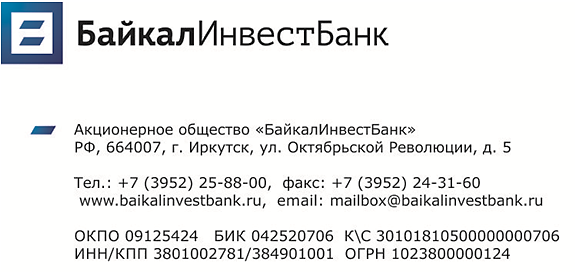 ДЕПОЗИТАРИЙТелефоны +7 (3952) 258-800 Факс: +7 (3952) 243-160Адрес 664007, г. Иркутск, ул.Октябрьской Революции, 5E-mail depo@baikalinvestbank.ruУведомлениеоб открытии счета ДЕПОНомер счета:	________________________________Наименование счета: _______________________________________________Владелец счета: ____________________________________________________Основание для открытия счета: _______________________________________ Адрес регистрации: ________________________________________________________________________Документ: ________________________________________________________________________________Дата открытия счета: _________________Исполнитель Депозитария ____________________/ ________________________М.П.Дата и время составления: __________________________ПРИЛОЖЕНИЕ № 18 УВЕДОМЛЕНИЕ  о назначении Попечителя счета Доводим до вашего сведения, что ___________________________________________________________________________________  (полное официальное наименование попечителя счета) назначен Попечителем счета: Номер счета: __________________________  Наименование счета: __________________________________  Владелец счета: ________________________________________  Дата исполнения поручения: ______________________________ Основание:  ________________________________________________  Исполнитель Депозитария: _______________________  _________________  МП Дата и время составления:__________________________________________ПРИЛОЖЕНИЕ № 19УВЕДОМЛЕНИЕ о назначении Оператора счета (Раздела счета) депо Доводим до вашего сведения, что ___________________________________________________________________________________  (полное официальное наименование Оператора счета (Раздела счета) депо назначен Оператором счета (Раздела счета) депо: Номер счета: __________________________  Наименование счета: __________________________________  Наименование раздела (-ов): ___________________________________ Владелец счета: ________________________________________  Дата исполнения поручения: ______________________________ Основание:  ________________________________________________  Исполнитель Депозитария: _______________________  _________________  МП « ____ » ________________ 201 _____ г. ПРИЛОЖЕНИЕ № 20ДЕПОЗИТАРИЙТелефоны +7 (3952) 258-800 Факс: +7 (3952) 243-160Адрес 664007, г. Иркутск, ул.Октябрьской Революции, 5E-mail depo@baikalinvestbank.ruВЫПИСКА ПО СЧЕТУ ДЕПО № __по состоянию на __/__/____ (конец операционного дня)Счет депо:	Депонент:	Тип аналитического счета: Итого по счету	М.П. Исполнитель Депозитария ____________________/ ________________________Дата и время составления:Настоящая выписка со счета не является ценной бумагой, а подтверждает наличие ценных бумаг на конец операционного дня вышеуказанной датыПРИЛОЖЕНИЕ № 21ДЕПОЗИТАРИЙТелефоны +7 (3952) 258-800 Факс: +7 (3952) 243-160Адрес 664007, г. Иркутск, ул.Октябрьской Революции, 5E-mail depo@baikalinvestbank.ruНомер документа: Дата/время составления отчёта:КонфиденциальноЗа период:	 с ___________ по ____________Клиент:	Выписка со счёта депо:	О принадлежащих депоненту ценных бумагахИнформация о движении ценных бумаг по счету (разделам счета) депоОтветственный сотрудник  ______________________________ПРИЛОЖЕНИЕ № 22ДЕПОЗИТАРИЙТелефоны +7 (3952) 258-800 Факс: +7 (3952) 243-160Адрес 664007, г. Иркутск, ул.Октябрьской Революции, 5E-mail depo@baikalinvestbank.ruОТЧЕТ О ПРОВЕДЕННОЙ ОПЕРАЦИИ (ОПЕРАЦИЯХ) ПО СЧЕТУ ДЕПО №Дата/время составления отчёта:КонфиденциальноЗа период:	 с ___________ по ____________Номер счета депо, наименование счета депо:	ДепонентПРИЛОЖЕНИЕ № 23ПОРЯДОК И УСЛОВИЯ ВЗИМАНИЯ КОМИССИИ Настоящий Порядок определяет взаимоотношения Депозитария и Клиента в части, касающейся оплаты за оказываемые Депозитарием Клиенту депозитарные и сопутствующие услуги в рамках «Условий осуществления депозитарной деятельности» АО «БайкалИнвестБанк» (далее – Условия) и в соответствии с заключенным между Депозитарием и Клиентом Договором.Оплата услуг и возмещение затрат (расходов) Депозитария, связанных с оказанием услуг по вышеуказанным договорам, осуществляется на основании счетов, выставляемых Депозитарием в соответствии с Тарифами.Банк оставляет за собой право вносить изменения или отменять действие Тарифов с уведомлением об этом клиентов путем размещения соответствующей информации на информационных стендах и (или) на сайте Банка. В случае несогласия Депонента с новой редакцией Тарифов, Депонент должен до момента вступления в силу новой редакции Тарифов подать уведомление о расторжении Депозитарного договора.  Вознаграждение Банка рассчитывается по Тарифам Депозитария, составленным в рублях РФ. Для Депонентов-нерезидентов оплата возможна в долларах США по курсу Центрального Банка РФ на день оплаты.Депозитарий выставляет Депоненту счета за услуги, оказанные Депоненту в течении расчетного месяца, в течении 10 (десяти)рабочих дней месяца, следующего за расчетным и направляет их Депоненту с использованием средств электронной связи по последнему, указанному Депонентом в анкете адресу, с последующим предоставлением оригиналов.В случае просрочки оплаты Депонентом услуг, оказанных Депозитарием, более чем на 30 (тридцать) календарных дней, Депозитарий вправе удержать из доходов (дивидендов, процентов и т.п.), причитающихся Депоненту, суммы, необходимые для погашения задолженности Депонента перед Депозитарием.Оплата счетов производится в безналичной форме путем перечисления денежных средств. Счета оплачиваются Депонентом в течении 30 (тридцати) календарных дней с даты их выставления.Оплата операций, не предусмотренных данными тарифами, осуществляется в размере, установленном соглашением сторон. Кроме Вознаграждения, предусмотренного настоящим Порядком, Банк взимает с Клиента суммы Фактических расходов, понесенных Банком при оказании Клиенту услуг в рамках Условий. В состав Фактических расходов, взимаемых с Клиента, включаются следующие виды расходов:расходы по открытию и ведению междепозитарных счетов депо/лицевых счетов, открываемых Банку в Сторонних депозитариях и Реестродержателях – взимаются по тарифам Сторонних депозитариев и Реестродержателей;расходы по хранение (учету) ценных бумаг на междепозитарных счетах депо/лицевых счетах,  открываемых Банку в Сторонних депозитариях и Реестродержателях – взимаются по тарифам Сторонних депозитариев и Реестродержателей;расходы за операции с ценными бумагами, взимаемые Сторонними депозитариями, Реестродержателями и Трансфер-агентами (только если сделка или иная операция требует перерегистрации в Стороннем депозитарии или непосредственно в реестрах владельцев именных ценных бумаг) – взимаются по тарифам Сторонних депозитариев (Реестродержателей, Трансфер-агентов);расходы, связанные с представлением Эмитенту, Регистратору или Стороннему депозитарию сведений о Депоненте (Депозитарии-Депоненте)/Клиенте и о ценных бумагах Депонента (Депозитария-Депонента)/Клиента - взимаются по тарифам Эмитентов, Сторонних депозитариев и Реестродержателей;расходы по пересылке отчетов Клиенту с использованием экспресс-почты (курьерской службы) – взимаются в размере фактически произведенных расходов по тарифам почты (курьерской службы); прочие расходы Депозитария, возникшие в результате оказания депозитарных услуг в рамках Договора - взимаются по тарифам Эмитентов, Сторонних депозитариев и Реестродержателей, а также иных лиц, привлекаемых Депозитарием для оказания услуг в порядке, установленном Договором;прочие расходы, возникшие в результате оказания депозитарных услуг в рамках Договора, в т.ч. связанные с перечислением доходов по ценным бумагам, удержанием налогов и иных комиссий/платежей, взимаемых с Банка Сторонними депозитариями и Реестродержателями.Тарифы оплаты услуг Депозитария Настоящий Порядок действует также и после закрытия Счетов депо/Счета Клиента вплоть до полного исполнения Клиентом обязательств по Договору.ПРИЛОЖЕНИЕ № 24ЗАЯВЛЕНИЕКВАЛИФИЦИРОВАННОГО ИНВЕСТОРАНастоящим информиру(ем/ю), что в соответствии с решением ________________________________________действующего на основании лицензии ФСФР России на осуществление: ДЕПОНЕНТ _______________________________________/_____________________________________/ № п/пНаименование документаФормы предоставленияПримечания1Депозитарный договор /Междепозитарный договорОригиналПредоставляются 2 (два) экземпляра договора, подписанные должностным лицом Клиента , имеющим соответствующие полномочия и заверенные оттиском печати (при наличии).2Анкета юридического лицаОригиналПриложение № 33Опросный лист юридического лицаОригиналПо установленной Банком форме4Анкета Бенифициарного владельцаОригиналПо установленной Банком формеПредоставляется при наличии бенифициарных владельцев5Учредительные документы организации, соответствующие требованиям, предъявляемым законодательством РФ к организационно-правовым формам, с изменениями и дополнениями, действительными на дату предоставления в АО «БайкалИнвестБанк».Нотариальные копии или копии, удостоверенные регистрирующим органом6Свидетельство о внесении записи в Единый государственный реестр юридических лиц (ЕГРЮЛ) о юридическом лице. Свидетельство о регистрации организации для юридических лиц, зарегистрированных до 01.07.2002 г.  Нотариальная копия или копи, удостоверенная регистрирующим органом.7Лицензии, выданные организации в установленном законодательством РФ порядке, на право осуществления деятельности подлежащей лицензированиюНотариальная копияПри заключении Междепозитарного договора, предоставление лицензии профессионального участника рынка ценных бумаг на осуществление депозитарной деятельности – обязательно. 8Документы, подтверждающие полномочия лица, действующего от имени организации без доверенностиКопия, заверенная организацией. Выписка из документа, заверенная организацией9Документ о согласовании Банком России кандидатур лиц, назначение на должность которых подлежит такому согласованию и имеющих право подписывать поручения и/или иные документы от имени Клиента.Копия письма, заверенная организацией.Предоставляется кредитными организациями.10Карточка с образцами подписей и оттиска печатиОригинал нотариально удостоверенной карточки или нотариальная копия оригинала нотариально удостоверенной карточки11Документы, удостоверяющие личность единоличного исполнительного органа (физического лица) организации, лиц уполномоченных на распоряжение денежными средствами на банковском счете, и иных представителей организацииОригинал, для изготовления и заверения копии сотрудником АО «БайкалИнвестБанк»12Согласие на обработку персональных данных физических лиц, являющихся представителями организацииОригиналПо установленной Банком форме 13Доверенность на лиц, имеющих право подписывать поручения и документы от имени организацииОригинал,  нотариально удостоверенная копия14Иные документы по требованию БанкаОригинал, нотариально удостоверенная копия, копия заверенная организацией№ п/пНаименование документаФормы предоставленияПримечания1Депозитарный договор /Междепозитарный договорОригиналПредоставляются 2 (два) экземпляра договора, подписанные должностным лицом Клиента , имеющим соответствующие полномочия и заверенные оттиском печати (при наличии).2Анкета юридического лицаОригиналПриложение № 33Опросный лист юридического лицаОригиналПо установленной Банком форме4Анкета Бенифициарного владельцаОригиналПо установленной Банком формеПредоставляется при наличии бенифициарных владельцев5*Документы, подтверждающие правовой статус организации в соответствии с законодательством страны регистрации юридического лица:Учредительные документыДокументы, подтверждающие государственную регистрацию юридического лицаВыписка из торгового реестра, выданная не ранее, чем за 6 месяцев до момента предоставления АО «БайкалИнвестБанк»Оригинал или нотариально удостоверенная копияПеречень предоставляемых документов может быть изменен в соответствии с законодательством иностранного государства, на территории которой зарегистрирован Депонент6* Карточка с образцами подписей и оттиска печати, оформленная в соответствии с законодательством иностранного государстваОригинал или нотариально удостоверенная копия7*Документы, подтверждающие полномочия единоличного исполнительного органа юридического лица (Решение о назначении, Приказ и т.п.) Оригинал или нотариально удостоверенная копия8Доверенности, наделяющие соответствующими правами уполномоченных представителей организации (право подписывать документы от имени организации, право подписывать поручения на проведение операций по счету депо, право подавать и получать необходимые документы и т.п.) Оригинал или нотариально удостоверенная копия9*Копии документов, удостоверяющих личность представителей Депонента, надлежащим образом оформленные.Оригинал или нотариально удостоверенная копия10Свидетельство о постановке на учет иностранной организации в налоговом органе на территории РФ Оригинал или нотариально удостоверенная копияПредоставляется при наличии11Согласие на обработку персональных данных физических лиц, являющихся представителями организацииОригиналПо установленной Банком форме№ п/пНаименование документаФормы предоставленияПримечания1Депозитарный договор ОригиналПредоставляются 2 (два) экземпляра договора2Анкета физического лицаОригиналПриложение № 43Заявление квалифицированного инвестораОригиналПредоставляется, если Клиент признан квалифицированным инвестором в соответствии с пунктом 4 статьи 51.2 Федерального закона № 39-ФЗ) (Приложение №  к Условиям)4Документы, удостоверяющие личностьОригинал для изготовления и заверения копии сотрудником АО «БайкалИнвестБанк»5Свидетельство о постановке на учет в налоговом органеОригинал для изготовления и заверения копии сотрудником АО «БайкалИнвестБанк»При наличии№ п/пНаименование документаФормы предоставленияПримечания1Депозитарный договор ОригиналПредоставляются 2 (два) экземпляра договора2Анкета физического лицаОригиналПриложение № 43Заявление квалифицированного инвестораОригиналПредоставляется, если Клиент признан квалифицированным инвестором в соответствии с пунктом 4 статьи 51.2 Федерального закона № 39-ФЗ) (Приложение №  к Условиям)4Документ, удостоверяющий личность Оригинал для изготовления и заверения копии сотрудником АО «БайкалИнвестБанк»5Документ, подтверждающий право иностранного гражданина на пребывание (проживание) в Российской Федерации (вид на жительство, разрешение на временное проживание, виза);Оригинал для изготовления и заверения копии сотрудником АО «БайкалИнвестБанк»№ п/пВид и номер лицензии (разрешения)На осуществление какого вида деятельности (операции) выданаДата выдачи лицензии (разрешения)Срок действия (дата окончания)Орган выдавший лицензию (разрешение)Фамилия, Имя, ОтчествоДолжностьФамилия, Имя, ОтчествоДолжность	  	Заполняется депозитарием Дата приема «__» _________ 201_ г.  Рег. №  Время приема       ч.     м. Подпись Поручение исполнено «___ »_________ 201__ г. Подпись___________________________ № счета депо Краткое наименование Депонента, назначившего Попечителя счета депо № п/пВид и номер лицензии (разрешения)На осуществление какого вида деятельности (операции) выданаДата выдачи лицензии (разрешения)Срок действия (дата окончания)Орган выдавший лицензию (разрешение)Ф.И.О. Должность Образец подписиПечать         лично или через уполномоченного представителя;          заказным письмом;           по e-mail с последующим предоставлением оригинала         иное ___________________________________________________________________________________________Способ получения отчетов из Депозитария          лично или через уполномоченного представителя;          заказным письмом;           по e-mail с последующим предоставлением оригинала         иное ___________________________________________________________________________________________	  	Заполняется депозитарием Дата приема «__» _________ 201_ г.  Рег. №  Время приема       ч.     м. Подпись Поручение исполнено «___ »_________ 201__ г. Подпись___________________________ ФАМИЛИЯ ИМЯ ОТЧЕСТВО (ПРИ НАЛИЧИИ) ДОКУМЕНТ, УДОСТОВЕРЯЮЩИЙ ЛИЧНОСТЬ/ ВИД ДОКУМЕНТА СЕРИЯ НОМЕР ДОКУМЕНТ, УДОСТОВЕРЯЮЩИЙ ЛИЧНОСТЬ/ ВЫДАН КЕМ ДОКУМЕНТ, УДОСТОВЕРЯЮЩИЙ ЛИЧНОСТЬ/ ВЫДАН КОГДА КОД ПОДРАЗДЕЛЕНИЯ (ПРИ НАЛИЧИИ) АДРЕС МЕСТА ЖИТЕЛЬСТВА (РЕГИСТРАЦИИ) СТРАНА НАИМЕНОВАНИЕ НСЕЛЕННОГО ПУНКТА НАИМЕНОВАНИЕ НСЕЛЕННОГО ПУНКТА НАИМЕНОВАНИЕ НСЕЛЕННОГО ПУНКТА АДРЕС МЕСТА ЖИТЕЛЬСТВА (РЕГИСТРАЦИИ) УЛИЦА ДОМ ДОМ КОРП. КВ. Подпись инициалы, фамилия Дата заполнения согласия  Для служебных отметок на экземпляре Банка 	 Принято     .    .    года                 часов минут 	Принял:                    И.О. Фамилия   	Подпись 	  	Заполняется депозитарием Дата приема «___ » _____________201___ г.  Рег. № Время приема ____ ч.____ м. Подпись______________ Поручение исполнено «___ » _________ 201__ г. Подпись________________________________  	Заполняется депозитарием Дата приема «___ » _____________201___ г.  Рег. № Время приема ____ ч.____ м. Подпись______________ Поручение исполнено «___ » _________ 201__ г. Подпись________________________________  	Заполняется депозитарием Дата приема «___ » _____________201___ г.  Рег. № Время приема ____ ч.____ м. Подпись______________ Поручение исполнено «___ » _________ 201__ г. Подпись________________________________  	Заполняется депозитарием Дата приема «___ » _____________201___ г.  Рег. № Время приема ____ ч.____ м. Подпись______________ Поручение исполнено «___ » _________ 201__ г. Подпись________________________________ Дата приема «___ » _____________201___ г.  Рег. № Время приема ____ ч.____ м. Подпись______________ Поручение исполнено «___ » _________ 201__ г. Подпись________________________________ Дата приема «___ » _____________201___ г.  Рег. № Время приема ____ ч.____ м. Подпись______________ Поручение исполнено «___ » _________ 201__ г. Подпись________________________________ Дата приема «___ » _____________201___ г.  Рег. № Время приема ____ ч.____ м. Подпись______________ Поручение исполнено «___ » _________ 201__ г. Подпись________________________________ № СЧЕТА ДЕПО КРАТКОЕ НАИМЕНОВАНИЕ ДЕПОНЕНТА Уполномоченное лицо Документ, подтверждающий полномочия ПАРАМЕТРЫ ОТМЕНЯЕМОГО ПОРУЧЕНИЯ ПАРАМЕТРЫ ОТМЕНЯЕМОГО ПОРУЧЕНИЯ ПАРАМЕТРЫ ОТМЕНЯЕМОГО ПОРУЧЕНИЯ ТИП ОПЕРАЦИИ □ - зачисление □ - списание □ - перемещение □ - перевод Основание операции Эмитент Тип ЦБ Код гос. регистрации Количество ЦБ  	Заполняется депозитарием  	Заполняется депозитарием Дата приема «___ » _____________201___ г.  Рег. № Дата приема «___ » _____________201___ г.  Рег. № Поручение исполнено «___ » _________ 201__ г. Поручение исполнено «___ » _________ 201__ г. Время приема ____ ч.____ м. Подпись______________ Время приема ____ ч.____ м. Подпись______________ Подпись________________________________ Подпись________________________________ № СЧЕТА ДЕПО № СЧЕТА ДЕПО 	РАЗДЕЛ СЧЕТА ДЕПО 	 	РАЗДЕЛ СЧЕТА ДЕПО 	 	РАЗДЕЛ СЧЕТА ДЕПО 	 КРАТКОЕ НАИМЕНОВАНИЕ ДЕПОНЕНТА Уполномоченное лицо Уполномоченное лицо Уполномоченное лицо Документ, подтверждающий полномочия Документ, подтверждающий полномочия Документ, подтверждающий полномочия ТИП ОПЕРАЦИИ □ - зачисление                    □ - списание                       □ - перевод □ - зачисление                    □ - списание                       □ - перевод □ - зачисление                    □ - списание                       □ - перевод □ - зачисление                    □ - списание                       □ - перевод □ - зачисление                    □ - списание                       □ - перевод Основание операции Эмитент Тип ЦБ Код гос. регистрации Количество ЦБ Номинальная стоимость одной ценной бумаги Сумма сделки Дата сделки          «      »                            201     г.    Дата расчетов     «      »                             201 г.              201     г.    Дата расчетов     «      »                             201 г.              201     г.    Дата расчетов     «      »                             201 г.              201     г.    Дата расчетов     «      »                             201 г.              201     г.    Дата расчетов     «      »                             201 г. Место хранения ЦБ      □ - реестр    □ - ОАО «БайкалИнвестБанк» р    □ - ОАО «БайкалИнвестБанк» р    □ - ОАО «БайкалИнвестБанк» Депозитарий: Депозитарий: Особые условия СВЕДЕНИЯ О КОНТРАГЕНТЕ СВЕДЕНИЯ О КОНТРАГЕНТЕ СВЕДЕНИЯ О КОНТРАГЕНТЕ Наименование Статус □ - владелец □ - номинальный держатель □ - доверительный          □ - Иное: управляющий                          Номер счета Раздел счета Место хранения ЦБ Дополнительная информацияДанные о регистрации (документ) ______________________________№_______________________ серия__________________                                    (документ) ________________________________________________дата выдачи _______/____________/_________ г. (кем выдан документ) ______________________________№_______________________ серия__________________                                    (документ) ________________________________________________дата выдачи _______/____________/_________ г. (кем выдан документ) ______________________________№_______________________ серия__________________                                    (документ) ________________________________________________дата выдачи _______/____________/_________ г. (кем выдан документ)  	Заполняется депозитарием Дата приема «____ »__________ 201__ г.  Рег. №  Время приема        ч.        м. Подпись Поручение исполнено «___ »_________ 201__ г. Подпись___________________________ № СЧЕТА ДЕПО КРАТКОЕ НАИМЕНОВАНИЕ ДЕПОНЕНТА КРАТКОЕ НАИМЕНОВАНИЕ ДЕПОНЕНТА Уполномоченное лицо Документ, подтверждающий полномочия Основание операции Эмитент Тип ЦБ Код гос. регистрации Количество ЦБ Номинальная стоимость одной ценной бумаги Особые условия МЕСТО ХРАНЕНИЯ ОТПРАВИТЕЛЬ ЦБ МЕСТО ХРАНЕНИЯ ПОЛУЧАТЕЛЬ ЦБ  	Заполняется депозитарием Дата приема «____ »__________ 201__ г.  Рег. №  Время приема        ч.        м. Подпись Поручение исполнено «___ »_________ 201__ г. Подпись___________________________ № СЧЕТА ДЕПО КРАТКОЕ НАИМЕНОВАНИЕ ДЕПОНЕНТА КРАТКОЕ НАИМЕНОВАНИЕ ДЕПОНЕНТА Уполномоченное лицо Документ, подтверждающий полномочия ТИП ОПЕРАЦИИ □ - блокирование ЦБ □ - разблокирование ЦБ Основание операции Эмитент Тип ЦБ Код гос. регистрации Количество ЦБ Номинальная стоимость одной ценной бумаги Блокировать на срок с «      »                             201       г. по «        »                             201 г. с «      »                             201       г. по «        »                             201 г. Особые условия  	Заполняется депозитарием Дата приема «___ » _____________201___ г.  Рег. № Время приема ____ ч.____ м. Подпись______________ Поручение исполнено «___ » _________ 201__ г. Подпись________________________________ ЗАЛОГОДАТЕЛЬ ЗАЛОГОДАТЕЛЬ № СЧЕТА ДЕПО КРАТКОЕ НАИМЕНОВАНИЕ ДЕПОНЕНТА КРАТКОЕ НАИМЕНОВАНИЕ ДЕПОНЕНТА Уполномоченное лицо Документ, подтверждающий полномочия ЗАЛОГОДЕРЖАТЕЛЬ ЗАЛОГОДЕРЖАТЕЛЬ КРАТКОЕ НАИМЕНОВАНИЕ КРАТКОЕ НАИМЕНОВАНИЕ Уполномоченное лицо Документ, подтверждающий полномочия ТИП ОПЕРАЦИИ □ – Блокировка ценных бумаг не счете Залогодателя □ – Разблокировка ценных бумаг не счете Залогодателя□ – Ценные бумаги передаются в последующий залог □ – Разблокировка ценных бумагПредыдущие залогодержателиОснование операции Эмитент Тип ЦБ Код гос. регистрации Количество ЦБ Номинальная стоимость одной ценной бумаги Условия залога: 1.Списание/перевод заложенных ценных бумаг со счета Залогодателя без согласия Залогодержателя:                          □ разрешается  □ запрещается2.Уступка прав по договору залога ценных бумаг без согласия Залогодателя:                      □ разрешается  □ запрещается3.На все ценные бумаги, получаемые Залогодателем в результате корпоративного действия эмитента, не требующего участия акционера(конвертация, дробление, консолидация и т.п.) залог:                     □ распространяется   □ не распространяется4.Право на получение дохода по заложенным ценным бумагам принадлежит                      □ Залогодателю  □ Залогодержателю5.Обращение взыскания на заложенные ценные бумаги осуществляется в порядке:   □ внесудебном  □ судебном □ смешанном               Дата, с которой Залогодержатель вправе    обратить взыскание во внесудебном порядке:____________________________6.Право голоса на собраниях акционеров по заложенным ценным бумагам принадлежат:                        □ Залогодателю  □ Залогодержателю 7.Особые условия:__________________________________________________________________1.Списание/перевод заложенных ценных бумаг со счета Залогодателя без согласия Залогодержателя:                          □ разрешается  □ запрещается2.Уступка прав по договору залога ценных бумаг без согласия Залогодателя:                      □ разрешается  □ запрещается3.На все ценные бумаги, получаемые Залогодателем в результате корпоративного действия эмитента, не требующего участия акционера(конвертация, дробление, консолидация и т.п.) залог:                     □ распространяется   □ не распространяется4.Право на получение дохода по заложенным ценным бумагам принадлежит                      □ Залогодателю  □ Залогодержателю5.Обращение взыскания на заложенные ценные бумаги осуществляется в порядке:   □ внесудебном  □ судебном □ смешанном               Дата, с которой Залогодержатель вправе    обратить взыскание во внесудебном порядке:____________________________6.Право голоса на собраниях акционеров по заложенным ценным бумагам принадлежат:                        □ Залогодателю  □ Залогодержателю 7.Особые условия:__________________________________________________________________	М.П.  	 	 	  	 	 	М.П.  	Заполняется депозитарием Дата приема «___ » _____________201___ г.  Рег. № Время приема ____ ч.____ м. Подпись______________ Поручение исполнено «___ » _________ 201__ г. Подпись________________________________ № СЧЕТА ДЕПО КРАТКОЕ НАИМЕНОВАНИЕ ДЕПОНЕНТА КРАТКОЕ НАИМЕНОВАНИЕ ДЕПОНЕНТА Уполномоченное лицо Документ, подтверждающий полномочия Дата приема «___ » _____________201___ г.  Рег. № Время приема ____ ч.____ м. Подпись______________ Поручение исполнено «___ » _________ 201__ г. Подпись________________________________ № п/пЭмитентКатегория ЦБВыпускРегистрационный номер выпускаНоминалКоличествоРаздел: Раздел: Раздел: Раздел: Раздел: Раздел: Раздел: Итого по разделу: 	Итого по разделу: 	Итого по разделу: 	Итого по разделу: 	Итого по разделу: 	Итого по разделу: 	Итого по разделу: 	Номер счета (раздела счетаНаименование эмитентаВид, тип, серия ценной бумагиНомер гос.регистрации / ISINЗарегистрировано на начало периодаЗарегистрировано на конец периодаСведения об обремененииДата исполнения операции депозитариемНомер счёта
(раздел счёта)
депоНомер поручения 
в депозитарииТип операцииНаименование эмитентаВид, тип, серия ценной бумагиНомер гос.регистрации / ISINКоличество ценных 
бумагИнвентарные операцииИнвентарные операции№п/пНомер и дата порученияДата операцииЦБ/Гос.рег.номерТип инвентарной операцииВходящий остатокВходящий остатокКоличествоИсходящий остатокИсходящий остатокОснование выполнения операцииОснование выполнения операцииНет данныхНет данныхАдминистративные операцииАдминистративные операции№п/пНомер и дата порученияДата операцииТип административного документаТип административного документаТип административного документаНет данныхНет данныхИнформационные операцииИнформационные операции№п/пНомер и дата порученияДата операцииТип информационного документаТип информационного документаТип информационного документаНет данныхНет данныхЗаместитель Руководителя Заместитель Руководителя М.П..Дата и время составленияДата и время составления№ п/п Описание услуг Стоимость 1.Депозитарное обслуживание 1.Депозитарное обслуживание 1.Депозитарное обслуживание 1.1. Открытие счета депо без взимания комиссии 1.2. Закрытие счета депо без взимания комиссии 1.3. Внесение изменений в анкетные данные Депонента без взимания комиссии 1.4. Выдача отчета об исполнении операции, выписка о состоянии счета депо (после проведения операции) без взимания комиссии 1.5. Выдача выписки об операциях по счету депо за период, о состоянии счета депо, справок, отчетов (по запросу Депонента) 100 руб. 1.6. Начисление и выплата доходов по ценным бумагам без взимания комиссии 1.7. Передача информации, поступающей от регистраторов или из депозитариев корреспондентов без взимания комиссии 1.8. Зачисление ценных бумаг на счет Депонента без взимания комиссии 1.9. Списание ценных бумаг со счета Депонента (кроме списания ценных бумаг с Торгового раздела счета депо) 1 000 руб. 1.10. Внутридепозитарный перевод ценных бумаг 500 руб. 1.11. Регистрация залога, заклада, блокировка (по поручению Депонента) - за поручение 500 руб. 1.12. Разблокировка - по поручению Депонента, прекращение залога, заклада) - за поручение 500 руб. 1.13. Смена места хранения ценных бумаг по поручению Депонента 500 руб. 1.14. Учет и хранение ценных бумаг 1.14. Учет и хранение ценных бумаг 1.14. Учет и хранение ценных бумаг Для ценных бумаг, по которым не рассчитывается организатором торговли рыночная цена, ежемесячный средневзвешенный остаток рассчитывается исходя из номинальной стоимости ценных бумаг, для ценных бумаг, по которым рассчитывается организатором торговли рыночная цена, ежемесячный средневзвешенный остаток рассчитывается исходя из ближайшей к дате расчета рыночной цены, рассчитанной организатором торговли.. Для ценных бумаг, по которым не рассчитывается организатором торговли рыночная цена, ежемесячный средневзвешенный остаток рассчитывается исходя из номинальной стоимости ценных бумаг, для ценных бумаг, по которым рассчитывается организатором торговли рыночная цена, ежемесячный средневзвешенный остаток рассчитывается исходя из ближайшей к дате расчета рыночной цены, рассчитанной организатором торговли.. Для ценных бумаг, по которым не рассчитывается организатором торговли рыночная цена, ежемесячный средневзвешенный остаток рассчитывается исходя из номинальной стоимости ценных бумаг, для ценных бумаг, по которым рассчитывается организатором торговли рыночная цена, ежемесячный средневзвешенный остаток рассчитывается исходя из ближайшей к дате расчета рыночной цены, рассчитанной организатором торговли.. Объем средневзвешенного остатка, руб. Объем средневзвешенного остатка, руб. Ставка 1.14.1. до 5 000 000,00 0,006%, но не менее 200,00 рублей 1.14.2. от 5 000 000,01 - до 10 000 000,00 0,005% 1.14.3. от 10 000 00,01 - до 20 000 000,00 0,004% 1.14.4. от 20 000 000,01 - до 50 000 000,00 0,003% 1.14.5. от 50 000 000,01 - до 100 000 000,00 0,002% 1.14.6. от 100 000 000,01 - до 1 000 000 000,00 0,001% 1.14.7. свыше 1 000 000 000,01 0,0001% 1.14.8. Документарных ценных бумаг 200 руб. за сертификат Дата подачи  заявления:СЧЕТ ДЕПО №:(лицо, осуществившее признание депонента квалифицированным инвестором)брокерской деятельностилицензия №отдеятельности по управлениюлицензия №отценными бумагамидеятельности управляющеголицензия №ото признании лица квалифицированным инвесторомо признании лица квалифицированным инвесторомо признании лица квалифицированным инвесторомо признании лица квалифицированным инвесторомо признании лица квалифицированным инвестором(копию уведомления и/или выписку из реестра квалифицированных лиц прилагаем)(копию уведомления и/или выписку из реестра квалифицированных лиц прилагаем)(копию уведомления и/или выписку из реестра квалифицированных лиц прилагаем)(копию уведомления и/или выписку из реестра квалифицированных лиц прилагаем)(копию уведомления и/или выписку из реестра квалифицированных лиц прилагаем)об исключении из реестра лиц квалифицированных инвесторовоб исключении из реестра лиц квалифицированных инвесторовоб исключении из реестра лиц квалифицированных инвесторовоб исключении из реестра лиц квалифицированных инвесторовоб исключении из реестра лиц квалифицированных инвесторов(полное официальное наименование Депонента)Сявляется квалифицированным инвестором(дата)не является квалифицированным инвесторомв отношении всех видов ценных бумаг       в отношении перечисленных видов ценных бумаг: в отношении перечисленных видов ценных бумаг:1.1.2.2.3.3.4.4.Приложение:_____________________________________________________________________________________ 